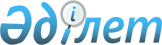 Об утверждении и введении в действие "Правил организации надзора и охраны за лицами, содержащимися в исправительных учреждениях МВД Республики Казахстан"
					
			Утративший силу
			
			
		
					Приказ Министра внутренних дел Республики Казахстан от 6 сентября 2000 года N 477. Зарегистрировано в Министерстве юстиции Республики Казахстан 9 октября 2000 года N 1252. Утратил силу приказом Министра внутренних дел Республики Казахстан от 15 июля 2004 года № 417      Сноска. Утратил силу приказом Министра внутренних дел РК от 15.07.2004 № 417.      "В связи с завершением процесса передачи исправительных учреждений и следственных изоляторов в ведение Министерства юстиции Республики Казахстан и в целях приведения ведомственных нормативных правовых актов в соответствие с законодательством Республики Казахстан, приказываю: 

      1. Признать утратившим силу приказы Министра внутренних дел Республики Казахстан: 

      ... от 6 сентября 2000 года N 477 Об утверждении и введении в действие "Правил организации надзора и охраны за лицами, содержащимися в исправительных учреждениях МВД Республики Казахстан" ... 

 

        Министр". 

------------------------------------------------------------------- 

 

 

          В целях дальнейшего совершенствования надзора за осужденными, содержащимися в исправительных колониях, и приведения организации этой деятельности в соответствие с требованиями Z970208_ Уголовно-исполнительного кодекса Республики Казахстан приказываю: 

      1. Утвердить и ввести в действие "Правила организации надзора и охраны за лицами, содержащимися в исправительных учреждениях МВД Республики Казахстан" (прилагаются). 

      2. Комитету уголовно-исполнительной системы МВД Республики Казахстан, начальникам главных управлений (управлений) и отделов уголовно-исполнительной системы, исправительных учреждений, командирам соединений и частей внутренних войск МВД по охране исправительных учреждений и конвоированию: 

      1) организовать изучение "Правил организации надзора и охраны за лицами, содержащимися в исправительных учреждениях МВД Республики Казахстан" личным составом МВД, ГУВД, УВД, исправительных учреждений и воинских частей, вольнонаемным составом, имеющим отношение к этой работе, и обеспечить неукоснительное соблюдение их требований; 

      2) принять меры к обеспечению изготовления для учреждений уголовно- исполнительной системы необходимого количества бланков документов, предусмотренных приложениями к настоящим Правилам. 

      3. Контроль за выполнением настоящего приказа возложить на 

Вице-Министра внутренних дел генерал-майора внутренней службы Власова Н.А.      4. Настоящий приказ вступает в силу со дня его государственной регистрации в Министерстве юстиции Республики Казахстан.      Министр внутренних дел      Республики Казахстан      "Согласовано"                                                       Приложение Генеральная прокуратура                              к приказу МВД Республики Казахстан                             Республики Казахстан      24.08.2000 г.                                от 6 сентября 2000 г.                                                          N 477                               Правила                организации надзора и охраны за лицами,              содержащимися в исправительных учреждениях                      МВД Республики Казахстан 

                               Глава 1 

                           Общие положения 

      1. Надзор и охрана являются одним из средств обеспечения установленного режима отбывания наказания осужденными и включают комплекс профилактических, режимных, воспитательных мероприятий. 

      2. Организация и руководство службой охраны и надзора возлагается на заместителя начальника колонии по режиму. 

      При исполнении задач по охране и надзору сотрудникам исправительных учреждений запрещено вступать с осужденными в связи, не предусмотренные их функциональными обязанностями. 

      3. Надзор в исправительных колониях - это система мер, направленных на обеспечение процесса исполнения уголовного наказания в виде лишения свободы путем постоянного контроля за поведением осужденных в местах их размещения и работы, предупреждения и пресечения их противоправных действий, обеспечения изоляции, а также безопасности осужденных, сотрудников и наряда контролеров. 

      4. Надзор в исправительных колониях (далее - ИК) включает в себя: 

      1) постоянное наблюдение за поведением осужденных с целью предотвращения и пресечения совершения ими новых преступлений и других антиобщественных поступков; 

      2) обеспечение выполнения осужденными распорядка дня, своих обязанностей, предусмотренных Правилами внутреннего распорядка исправительных учреждений (далее - Правила внутреннего распорядка); 

      3) осуществление установленного пропускного режима между жилой и производственной зонами, изолированными участками, цехами и другими объектами, контроль за соблюдением осужденными порядка передвижения, ношения предусмотренной формы одежды; 

      4) проведение проверок наличия осужденных в местах их размещения и работы; 

      5) контроль за исправностью инженерных заграждений и средств блокировки подземных коммуникаций и сооружений, изолированных участков, просматриваемых коридоров, а также за состоянием внутренней запретной зоны и прилегающих к ней 15-ти и 50-метровых полос; выполнение работ в пределах этой территории осуществляются только по согласованию с режимным отделом исправительной колонии и командиром воинского подразделения; 

      6) пресечение использования осужденными не по назначению промышленного оборудования, рабочего инструмента, электроэнергии, сырья и материалов, а также предотвращение самовольного возведения ими различных строений, шкафов, хранилищ и т.п; 

      7) проведение обысков осужденных, помещений, а также осмотров территорий жилых зон и производственных объектов, изъятие предметов, изделий и веществ, хранение которых осужденным запрещено; 

      8) контроль за поведением осужденных, пользующихся правом передвижения без конвоя или без сопровождения, а также осужденных, которым в соответствии с законом разрешено проживание вне колонии; 

      9) обеспечение порядка проведения свиданий с родственниками и иными лицами, контроль за ведением телефонных переговоров; 

      10) досмотр, проверку и выдачу посылок, передач и бандеролей, поступающих в адрес осужденных; 

      11) сопровождение транспортных средств по территории объекта, контроль за погрузочно-разгрузочными работами; 

      12) контроль за соблюдением лицами, работающими на объектах ИК, установленного порядка взаимоотношений с осужденными, проведение в необходимых случаях досмотра вещей и одежды этих лиц при входе на объекты ИК и выходе из них; 

      13) обеспечение установленного порядка отбывания наказания осужденными в помещениях камерного типа (далее - ПКТ), штрафных изоляторах (далее - ШИЗО), дисциплинарных изоляторах (далее - ДИЗО) и одиночных камерах; 

      14) обеспечение наблюдения силами караулов по охране жилых и производственных зон ИК за территориями внутри и вне охраняемых объектов, непосредственно прилегающих к основному ограждению, в целях предотвращения побегов, перебросов запрещенных предметов и других противоправных действий осужденных и иных лиц; 

      15) предупреждение и пресечение побегов, неповиновений, хулиганских действий, иных преступлений и нарушений режима осужденными; 

      16) обеспечение порядка и условий содержания вновь прибывших осужденных в карантинных помещениях; 

      17) применение в необходимых случаях специальных средств; 

      18) осмотр внешнего вида осужденных; 

      19) ежемесячное (совместно с подразделением внутренних войск) обследование инженерно-технических средств охраны (далее - ИТСО) и устранение выявленных недостатков. 

      5. Надзор за осужденными в лечебных учреждениях мест лишения свободы и колониях-поселениях осуществляется в порядке, установленном настоящими Правилами (далее - Правила). Особенности надзора отражаются в плане надзора и табеле постам. 

      6. Для обеспечения охраны и надзора за осужденным, находящимся на лечении (неотложной медицинской помощи) в лечебных учреждениях органов здравоохранения, выделяется специальная палата по согласованию с администрацией лечебного учреждения и оборудуется разборными средствами охраны, разрабатывается план охраны, в котором учитываются порядок выполнения и организации службы, обязанности, состав, порядок взаимодействия и действия при чрезвычайных ситуациях. 

      Решение для направления осужденного на лечение в медицинское учреждение органов здравоохранения принимается начальником исправительного учреждения совместно с командиром воинского подразделения (начальником караула). 

      Назначаемые для несения службы в больнице контролеры должны быть одеты в гражданскую одежду, иметь радиостанцию, оружие и спецсредства, носимые скрытно. 

      Если в больницу помещена осужденная-женщина, то на пост по ее охране назначаются контролеры-женщины. 

      7. Надзор за осужденными при перевозках их железнодорожным, автомобильным, морским, речным и воздушным транспортом, а также при конвоировании возлагается на личный состав караулов воинских частей в соответствии с Уставом боевой службы внутренних войск МВД Республики Казахстан (далее - Устав боевой службы). 

      8. Нормативную численность персонала надзора установить 6 процентов от лимита наполнения подразделения уголовно-исполнительной системы (далее - УИС). 

      9. Количество постов контролеров по надзору, других сил администрации, выделяемых для его осуществления, транспорта и технических средств, определяется планом надзора за осужденными, утверждаемым начальником Управления, отдела уголовно-исполнительной системы (далее - У(О)УИС) и учреждения в зависимости от особенностей ИК, характера производства и складывающейся оперативной обстановки. 

      10. С учетом изменения численности сотрудников и контролерского состава, обстановки в ИК в план надзора ежегодно, либо по мере необходимости, вносятся корректировки, утверждаемые начальником У(О)УИС, ИК. Планы надзора на каждую ИК разрабатываются в четырех экземплярах: первый - Комитет УИС; второй У(О)УИС; третий - ИК; четвертый - воинское подразделение. Выписки из плана надзора (функциональные обязанности и другая документация) оформляются на стендах единого образца в помещении дежурного помощника начальника колонии (далее - ДПНК), местах несения службы контролеров по надзору и классах службы. 

      11. Дежурная смена, выделенная для выполнения задач по надзору за 

осужденными, назначается на службу, как правило, не более, чем на 12 часов. Свои обязанности она выполняет без оружия и обеспечивается специальными средствами активной обороны, носимыми радиостанциями, а при необходимости транспортом.      12. Охрана исправительных учреждений осуществляется внутренними войсками согласно Уставу боевой службы.      13. В воспитательных и женских колониях охрана осуществляется силами сотрудников данных учреждений.                               Глава 2               Организация надзора за осужденными в ИК      14. Организация надзора за осужденными в ИК включает в себя:      1) планирование мероприятий по надзору;      2) организацию службы по осуществлению надзора;      3) контроль за осуществлением надзора;      4) подведение итогов несения службы.      15. Планирование мероприятий по надзору осуществляет начальник ИК сроком на месяц.      В плане предусматриваются мероприятия:      1) по повышению служебного мастерства личного состава;      2) по улучшению взаимодействия с воинским подразделением, осуществляющим охрану объекта;      3) по предотвращению и предупреждению побегов и нарушений режима;      4) по внедрению технических и инженерных средств охраны;      5) по работе с активом из числа осужденных. 

       Дополнительно к плану мероприятий по надзору на месяц прилагаются графики дежурства руководящего состава ИК, дежурных смен, проведения обысков, проверок и осмотров осужденных (по отрядам, изолированным участкам). 

      16. Планы мероприятий по надзору и перечисленные графики разрабатываются заместителем начальника ИК по режимной работе и утверждаются начальником ИК или лицом, его замещающим. Планы мероприятий и графики хранятся: один экземпляр у заместителя начальника ИК по режимной работе, второй - у начальника режимного отдела. 

      17. План надзора состоит из схемы, табеля постам, инструкции должностным лицам по осуществлению надзора и боевого расчета сил и средств для действий при чрезвычайных ситуациях. На схемы надзора наносятся изолированные участки, жилые, бытовые, производственные и другие помещения, подземные сооружения и коммуникации, прилегающая к внутренней запретной части зоны 15-50 метровая полоса от основного ограждения, места погрузки, разгрузки и пути движения транспортных средств, посты несения 

службы по осуществлению надзора, пункты средств связи и сигнализации, места построения осужденных, а также места наиболее уязвимые в побеговом отношении, места работы и проживания осужденных, пользующихся правом передвижения без конвоя, а также осужденных, находящихся на льготных условиях содержания.             1. Организация службы по осуществлению надзора      18. Организация службы по осуществлению надзора включает:      1) выработку решения на сутки;      2) подготовку личного состава;      3) постановку задач и организацию взаимодействия сил, привлекаемых к надзору;      4) контроль за осуществлением надзора. 

       19. Начальник ИК, принимая решение по организации надзора, учитывает состояние правопорядка в ИК за истекший период, виды и обстоятельства правонарушений, условия и причины, способствовавшие их совершению; силы и средства надзора; возможные действия осужденных в местах их проживания. 

      20. Решение оформляется планом мероприятий, в котором предусматриваются меры, направленные на предупреждение и пресечение преступлений и других антиобщественных поступков со стороны осужденных; установление и перекрытие каналов проникновения на объекты запрещенных предметов, контроль за наличием осужденных в жилых и производственных зонах, проведение осмотров и обысков; тактико-специальные занятия и учения, внедрение в надзор инженерно-технических средств, организация взаимодействия с воинским подразделением. 

      В плане указываются: 

      1) привлекаемые силы и средства для осуществления надзора; 

      2) места и время несения службы; 

      3) объекты подлежащие обыску; 

      4) контроль за несением службы. 

      21. Решение на организацию надзора на сутки оформляется суточной ведомостью надзора, разрабатываемой заместителем начальника ИК по режимной работе совместно с начальником режимного отдела, которое утверждается начальником ИК и передается ДПНК. По истечении суток после анализа начальником режимного отдела результатов надзора и доклада руководству колонии о выполнении запланированных мероприятий суточная ведомость надзора передается на хранение в режимный отдел. 

      22. Дежурная смена, не позднее чем за 30 минут до начала службы, докладывает о своем прибытии вновь заступающему ДПНК и с этого момента выполняет обязанности под его непосредственным руководством. До заступления на службу личный состав смены обеспечивается средствами связи, а также специальными средствами, указанными в пункте 11 настоящих Правил. О выдаче начальствующему составу спецсредств дежурный делает отметку в специальном журнале. После этого он выстраивает личный состав дежурной смены, проверяет экипировку и докладывает начальнику ИК или его заместителю о готовности к службе, которые совместно со сменяемым дежурным проводят инструктаж. 

      23. Лицо, проводящее инструктаж проверяет знание сотрудниками ИК обязанностей по надзору за осужденными, требований нормативных актов, доводит до сведения дежурной смены обстановку в колонии, ставит задачи и разъясняет особенности их выполнения, определяет порядок взаимодействия сил надзора, в том числе с самодеятельными организациями осужденных. Проверив готовность личного состава к несению службы, инструктирующий отдает приказ о заступлении на службу лиц, входящих в состав дежурной смены. 

      24. При инструктаже и отдаче приказа обращается внимание на обеспечение законности при несении службы, постоянного контроля за осужденными, соблюдение ими требований режима отбывания наказания, действий при осложнении оперативной обстановки и порядок взаимодействия с караулом воинского подразделения. Определяются объекты и места, требующие особого контроля, а также устанавливается время несения службы. 

      25. Контролеры по надзору, заступая на посты, путем личного осмотра убеждаются в целостности и исправности всего, что надлежит им принять под надзор и охрану. 

      26. Контролеры по надзору заступают на службу (сменяются) под наблюдением ДПНК и начальника наряда контролеров, а на производственном объекте - дежурного по производственной зоне или представителя администрации на этом объекте. 

      27. Дежурные по жилой и производственной зонам, приняв доклады от контролеров по надзору о приеме (сдаче) постов и приняв (сдав) имущество согласно описи, расписываются в суточной ведомости надзора. При этом дежурный новой смены записывает все недостатки и неисправности, обнаруженные во время приема дежурства. О выявленных недостатках и неисправностях в оборудовании ИТСО, количестве осужденных на объекте и обнаруженных следах на контрольно-следовой полосе докладывает начальнику исправительной колонии и информирует начальника караула. 

      28. При осложнении оперативной обстановки, а также при несении службы по усиленному варианту, начальником ИК назначаются оперативные группы, которые подчиняются ДПНК. Они выполняют службу в составе дежурной смены. 

      29. Сотрудники, входящие в состав оперативной группы, включаются в суточную ведомость надзора с учетом графика работы в 2 и 3 смены и выполняют, под руководством ДПНК, задачи по надзору, соблюдению осужденными распорядка дня, а в случае осложнения оперативной обстановки принимают незамедлительные меры по ее нормализации. Оперативная группа находится в ИК в выходные и праздничные дни. В состав оперативной группы включаются лица начальствующего состава со всех отделов и служб колонии по графику, утвержденному начальником ИК. 

                  2. Контроль за осуществлением надзора 

      30. Начальник исправительной колонии и его заместители проверяют несение службы контролерскими нарядами не менее двух раз в неделю, а заместитель начальника ИК по режиму - ежедневно. 

      Количество и время проверок предусматривается в плане надзора с таким расчетом, чтобы каждый наряд контролеров был проверен не менее одного раза в смену. 

      Проверка несения службы дежурным помощником начальника колонии и представителями администрации на объектах осуществляется начальником исправительной колонии и лицами по его поручению. 

      31. На постах и других местах несения службы контролерами проверяются наличие состава наряда, служебная документация, состояние территории объекта, заградительных устройств, подземных сооружений и коммуникаций, контрольно-следовой полосы и прилегающей к ней территории, ограждений, средств связи и сигнализации, а также соблюдение порядка и условий содержания осужденных в ПКТ, ШИЗО, ДИЗО, проведения свиданий, приема и выдачи передач, посылок и бандеролей, наличие осужденных на объекте. 

      У контролерского состава проверяется знание обстановки на объектах, количество осужденных, склонных к побегу и злостных нарушителей режима, мест их размещения и работы, способов контроля за транспортом и подземными коммуникациями, а также знание порядка взаимодействия, связи, действий при чрезвычайных ситуациях. 

      32. Результаты проверки несения службы по осуществлению надзора за поведением осужденных записываются в суточной ведомости. 

      33. Если при проверке наряда контролеров будет обнаружено грубое нарушение правил несения службы - пьянство, вступление в неслужебную связь с осужденными и т.д., то лица, допустившие эти нарушения, немедленно отстраняются от дальнейшего несения службы с их заменой свободными от службы сотрудниками, о чем производится соответствующая отметка в суточной ведомости надзора. По фактам неслужебных связей военнослужащих проводится совместное служебное расследование администрацией ИК, работниками УИС, а в необходимых случаях и с участием офицеров воинской части. 

                  3. Подведение итогов несения службы 

      34. Результаты несения службы дежурными нарядами подводятся после их смены. Оценка наряду контролеров ("отлично", "хорошо", "удовлетворительно", "неудовлетворительно") выставляется дежурным помощником начальника колонии в суточной ведомости надзора, исходя из анализа выполнения сменой требований настоящих Правил. Оценка несения службы нарядом контролеров на отдельно расположенном объекте выставляется начальником режимного отдела по согласованию с представителем администрации на этом объекте. Оценка дежурной смене в целом выставляется начальником колонии или его заместителем по режимной работе по четырехбалльной системе в журнале рапортов приема-сдачи дежурств. При выставлении оценки учитываются знание и умелое использование данных оперативной обстановки, обеспечение выполнения распорядка дня, взаимодействие со службами ИК, выполнение объема службы в соответствии с утвержденным планом надзора, состояние контроля за поведением лиц, стоящих на профилактических учетах, использование в надзоре технических средств, состояние правопорядка в ИК. 

      35. Итоги несения службы по надзору подводятся ежемесячно начальником ИК на совещаниях личного состава колонии. При подведении итогов учитываются: участие всех служб в обеспечении надзора, надежность изоляции осужденных, совершенные ими преступления, нарушения режима отбывания наказания, обстоятельства, причины и условия их совершения; активность сотрудников и контролерского состава подразделения по предотвращению и пресечению правонарушений, соблюдение законности при несении службы и другие показатели. Совещание завершается постановкой задач на очередной месяц и оформляется протоколом. 

              Глава 3. Порядок осуществления надзора в исправительной 

                                   колонии 

                            1. Смена контролеров 

      36. Смена наряда контролеров, назначенных для надзора за осужденными, производится в установленное распорядком дня время. 

      Представители администрации на производственных объектах сменяются самостоятельно. Сменяемый информирует заступившего о количестве осужденных, об обстановке на объекте, о результатах наблюдения за осужденными и полученных указаниях старших начальников. Заступающие осматривают рабочие места осужденных и при возможности проверяют их наличие. 

      37. Наряд контролеров сменяется (заступает на службу) под наблюдением 

ДПНК, а на производственном объекте - представителя администрации ИК на этом объекте. Начальник нового наряда контролеров представляется начальнику сменяемого наряда, который информирует его об обстановке на объекте и данных наблюдения.      Перед заступлением наряда контролеров на службу начальник наряда напоминает особенности несения службы и ставит задачу каждому контролеру, указывая:      1) на какой пост заступить;      2) что принять на посту;      3) задачу при несении службы;      4) порядок действий при происшествиях;      5) порядок связи с начальником наряда, дежурным помощником начальника колонии, караулом;      6) продолжительность несения службы.      Контролер, заступая на пост, лично осматривает и убеждается в целости и исправности всего, что подлежит принять под надзор и охрану согласно табелю. Сменяемый контролер информирует заступающего об обстановке на посту.      38. Начальники наряда контролеров, приняв доклады от контролеров о приеме (сдаче) постов и приняв (сдав) имущество согласно описи,  расписываются в суточной ведомости.  При этом начальник нового наряда записывает все недостатки и неисправности, обнаруженные во время смены. О смене, а также обо всех обнаруженных неисправностях начальники нарядов докладывают ДПНК.                         2. Надзор в жилой зоне 

       39. Надзор в жилой зоне осуществляется нарядом контролеров, а также сотрудниками ИК, назначенными в качестве представителей администрации под непосредственным руководством ДПНК. 

      40. Обход осуществляется в установленное графиком время по определенным маршрутам: территория, жилые, бытовые и учебные помещения, при этом наблюдая за поведением осужденных и контролируя соблюдение ими Правил внутреннего распорядка. 

      41. Периодически по графику проверяются вероятные места совершения побегов, исправность заградительных устройств подземных сооружений и коммуникаций, состояние контрольно-следовой полосы, ведется наблюдение за подступами к внутренней запретной зоне, пресекаются случаи переброски в жилую зону запрещенных предметов и, в необходимых случаях, проводятся обыски осужденных. 

      42. Ведется контроль за работой дневальных отрядов, при этом требуя от них соблюдения чистоты в жилых и бытовых помещениях, а также правил хранения в отведенных местах одежды и обуви; заправки по установленному образцу спальных мест и наличия в них прикроватных табличек с указанием фамилии и инициалов осужденных; наличия инвентаря и предметов, предусмотренных перечнем Правил и описями имущества; поддержания в рабочем состоянии освещения и средств связи. 

      43. При нарушении осужденным правил поведения сотрудники ИК и контролеры решительно требуют от него прекратить нарушение, а при необходимости задерживают и сопровождают его в служебное помещение ДПНК. Если осужденный, несмотря на предупреждение, не выполняет их требования, а обстановка (скопление осужденных или иные обстоятельства) не позволяет им доставить его к ДПНК, то представители дежурной смены еще раз требуют прекратить нарушение, запоминают его личность и о происшествии докладывают ДПНК. 

      Осужденные, допускающие оскорбления, высказывающие угрозы, предупреждаются, вызываются к ДПНК для представления объяснений и, при необходимости, изолируются. 

      44. При задержании нарушителей режима, особенно лиц в нетрезвом состоянии, работники ИК и наряды контролеров должны проявлять сдержанность и осторожность с тем, чтобы не вызвать с их стороны провокационных действий. Не допускается демонстративное сопровождение этих лиц в штрафной изолятор для временной изоляции. Водворение осужденных в ПКТ, ШИЗО, ДИЗО должно проводиться, как правило, скрытно. 

      45. При осуществлении надзора в ИК с локальными зонами обеспечивается строгий пропускной режим, с тем чтобы исключалась возможность выхода осужденных за пределы своей локальной зоны. В дневное время территория и помещение локальной зоны периодически осматриваются. За осужденными устанавливается тщательное наблюдение. 

      46. Проверка осужденных проводится под руководством ДПНК два раза в день в установленном распорядком дня следующем порядке: 

      1) по сигналу "Проверка" осужденные выстраиваются поотрядно (отряды - по бригадам) в установленных местах, оборудованных для проверок или в локальных участках. По команде ДПНК начальники отрядов проводят пофамильную проверку осужденных по карточкам. При отсутствии осужденного старший дневальный (дневальный) или бригадир отвечают, где он находится; 

      2) начальник наряда контролеров проводит количественный подсчет осужденных по отрядам, а затем проверяет наличие осужденных, содержащихся в ПКТ, ШИЗО, ДИЗО, в медико-санитарной части, на строгих условиях; 

      3) от построения освобождаются осужденные, отдыхающие после работы в ночную смену, имеющие освобождение по болезни с постельным режимом, а также занятые на работах, оставление которых невозможно. Наличие таких лиц проверяется в местах их нахождения. В ненастную погоду и зимой при температуре ниже 20 градусов проверка осужденных может проводиться в жилых помещениях поотрядно; 

      4) по окончании проверки ДПНК и начальник наряда контролеров сверяют результаты проверки с учетными данными специального отдела. При расхождении данных выясняется их причина; отсутствующие осужденные разыскиваются, а при необходимости проводится повторная проверка. О результатах дежурный помощник начальника колонии докладывает начальнику ИК, информирует начальника караула; 

      5) в колониях особого режима с камерными условиями содержания, в помещениях камерного типа и штрафных изоляторах проверка проводится по камерам: утренняя - после подъема, до выхода на работу, вечерняя - перед отбоем, а в лечебных учреждениях мест лишения свободы - по палатам. 

             3. Надзор в штрафном, дисциплинарном изоляторе, 

               помещении камерного типа и одиночных камерах 

                            ИК особого режима 

      47. Основанием для содержания в ШИЗО, ДИЗО осужденного является постановление начальника колонии или лица, на которого соответствующим приказом возложено временное исполнение его обязанностей, либо дежурного помощника начальника колонии (в случаях и в порядке, установленных Правилами внутреннего распорядка в ИУ). 

      Основанием для содержания осужденных в помещениях камерного типа и в одиночных камерах колонии особого режима является мотивированное постановление начальника колонии. 

      Порядок водворения, перевода и условия содержания осужденных в ПКТ, ШИЗО, ДИЗО, одиночных камерах определяются уголовно-исполнительным законодательством Республики Казахстан и Правилами. 

      Прием осужденного в ШИЗО, ДИЗО, ПКТ или одиночную камеру осуществляется контролером под руководством ДПНК. Постановление о водворении осужденного в ШИЗО или ПКТ объявляется, как правило, лицом, применившим эту меру взыскания. 

      48. Условия содержания осужденных, водворенных в ШИЗО, ДИЗО, ПКТ и одиночные камеры определяются Правилами внутреннего распорядка ИУ. При приеме осужденного для содержания в ПКТ, ШИЗО, ДИЗО, одиночной камере контролер проверяет правильность оформления постановления, записывает осужденного в книгу учета, производит его обыск, изъятые предметы записывает на бланке постановления, переодевает осужденного в одежду, закрепленную за ШИЗО, и водворяет в камеру, затем расписывается в указанном на постановлении месте о приеме осужденного. 

      После окончания срока отбывания осужденным наказания в помещении камерного типа, одиночной камере или штрафном изоляторе контролер в присутствии ДПНК и начальника отряда освобождает его, о чем делает отметку на постановлении и в книге учета. 

      Осужденные, в отношении которых вынесены соответствующие постановления, доставляются в штрафной изолятор или помещение камерного типа ДПНК совместно с начальником наряда контролеров. В случае уклонения осужденного от водворения его в ШИЗО, ПКТ доставка производится нарядом контролеров под руководством дежурного помощника начальника колонии. 

      49. Личный обыск осужденного проводится при водворении и освобождении его из штрафного изолятора, помещения камерного типа или одиночной камеры, а также при возвращении его с работы и в других необходимых случаях. 

      50. Осужденные, содержащиеся в ПКТ и одиночных камерах, выводятся на прогулку покамерно, в период приема-сдачи дежурства контролерами. Перед выводом их на прогулку контролер тщательно осматривает прогулочный двор и состояние его ограждения. Наблюдение за ними во время прогулки осуществляет один из контролеров. 

      В то время, когда осужденные находятся на работе или прогулке, проводится осмотр камер с целью обнаружения в них запрещенных предметов, приготовлений к совершению побегов, а также проверяется исправность замков, оконных решеток и другого оборудования. 

      51. Вывод осужденного из камеры за пределы ШИЗО, ДИЗО, ПКТ по вызову администрации или при других обстоятельствах производится только по указанию дежурного помощника начальника колонии с обязательным сопровождением осужденного двумя контролерами. 

      52. Камера открывается в присутствии дежурного помощника начальника колонии или начальника наряда контролеров, но при наличии не менее 3-х сотрудников. Перед открытием камеры контролер требует от осужденных встать, отойти от дверей, построиться, вынуть руки из карманов и, убедившись, что они ведут себя спокойно, открывает дверь камеры. 

      При посещении осужденных в камерах представителями администрации ИК и иными лицами один из контролеров входит в камеру первым и занимает место перед прибывшими, а второй контролер останавливается в дверном проеме. Оба контролера ведут наблюдение за осужденными, готовые немедленно пресечь нападение и не допустить выхода осужденных из камеры. 

      В случаях внезапного заболевания или попытки самоубийства осужденного контролер требует от осужденных, если в камере содержится несколько осужденных, оказать необходимую помощь, немедленно включает сигнал тревоги и по прибытии ДПНК и наряда контролеров, открывает камеру и оказывает ему необходимую помощь. 

      53. Контролер, передвигаясь по коридору ШИЗО или ПКТ, внимательно наблюдает за осужденными через смотровое оптическое отверстие в дверях. Двери камер, а также входные двери в коридор всегда держит закрытыми на замок. Ключи от камер хранятся у ДПНК, запасные у дежурного контролера в пенале, опечатанном печатью. 

      54. Утренняя и вечерняя проверки осужденных проводятся ежедневно, в установленное распорядком дня время, под руководством дежурного помощника начальника колонии или начальника наряда контролеров. 

      Осужденные по команде выстраиваются в камерах, и контролер по камерному списку проверяет их наличие. Во время проверки наружные двери камер открываются, а внутренние решетчатые держатся закрытыми на замок. 

      55. Уборка камер производится осужденными в порядке очередности, график уборки камер на неделю утверждается заместителем начальника ИК по режиму. Уборка общих мест пользования, топка печей, доставка и раздача пищи производятся специально назначенными лицами, занятыми на хозяйственном обслуживании. Раздача пищи производится под наблюдением контролера в присутствии ДПНК или начальника наряда контролеров. 

                4. Надзор на производственном объекте 

      56. Надзор за осужденными на производственном объекте осуществляется лицами наряда контролеров и сотрудниками ИК, организующими труд осужденных. 

      Постоянные и временные производственные объекты, на которых ведутся работы в одну смену, осматриваются нарядом контролеров до ввода осужденных. 

      Представители администрации ИК на объекте и наряд контролеров (отдельные контролеры) в установленное время по определенным маршрутам осматривают производственные здания, бытовые помещения, территорию объекта и места работы осужденных. Мастера и бригадиры по требованию представителей администрации ИК и контролеров докладывают об обстановке на объекте (в цехе) и наличии осужденных. При осмотре территории объекта особое внимание обращается на состояние заградительных устройств подземных сооружений и коммуникаций и на вероятные места устройства подкопов и тайников для хранения запрещенных предметов. Осуществляется также наблюдение за подступами к линии охраны и лицами, находящимися в полосе, прилегающей к запретной зоне. 

      57. При осмотре помещений и рабочих мест осужденных принимаются меры к выявлению фактов изготовления предметов, которые могут быть использованы в преступных целях (ножей, штырей и т.д.), нарушений порядка выдачи, использования и хранения лакокрасочных и других материалов на спиртовой основе, дрожжей и сахара. Хранение этих материалов и продуктов питания непосредственно на местах работы свыше установленных норм не допускается. 

      На участках работы, где производится упаковка и погрузка готовой продукции, особенно изделий крупных габаритов, на транспортные средства, обращается внимание на возможность оборудования тайников и укрытий. Перед погрузкой транспортные средства, изделия и упаковочные средства тщательно проверяются. В отдельных случаях упаковка грузов производится под наблюдением контролеров или других специально назначенных лиц. 

      Во всех случаях сопровождения транспорта от контрольно-пропускного пункта (далее - КПП), погрузка и выезд обратно производится под контролем контролера или иного специально назначенного лица, о чем им делается запись в журнале регистрации выхода (входа) транспорта на КПП. 

      58. Наличие работающих осужденных контролеры, инженерно-технические работники проверяют через каждые два часа по участкам, цехам, без построения, с обязательным установлением местонахождения отсутствующих. В обеденный перерыв и по окончании работы на сборном пункте наличие осужденных проверяется путем построения. В первую очередь проверяются осужденные, склонные к совершению побегов. Об отсутствии осужденных контролеры или инженерно-технические работники докладывают ДПНК и информируют начальника караула. 

               5. Надзор за поведением лиц, состоящих на 

                         профилактическом учете 

      59. Лица, склонные к совершению преступлений и правонарушений ставятся на профилактический учет и с ними проводится целенаправленная воспитательная работа. 

      60. На профилактический учет берутся осужденные: 

      1) готовящиеся совершить побег и ранее их совершавшие; 

      2) причисляющие себя к так называемой категории "воров в законе", а также лидеры и активные участники групп отрицательной направленности; 

      3) организующие и провоцирующие групповые эксцессы; 

      4) склонные к употреблению, сбыту или приобретению наркотических веществ, сильнодействующих медицинских препаратов, а также признанные судом нуждающимися в лечении от наркомании; 

      5) систематически употребляющие спиртные напитки, а также признанные судом нуждающимися в лечении от алкоголизма; 

      6) занимающиеся поборами и притесняющие других осужденных; 

      7) организующие или активно участвующие в картежных либо других азартных играх с целью извлечения материальной или иной выгоды; 

      8) склонные к гомосексуализму или лесбиянству; 

      9) имеющие психические расстройства, связанные с возможностью причинения существенного вреда либо с опасностью для себя или других лиц; 

      10) отбывающие наказание за действия, дезорганизующие работу ИУ, массовые беспорядки, вымогательство, а также за совершение преступлений в составе организованных преступных групп и в отношении сотрудников правоохранительных органов; 

      11) отбывающие наказание за фальшивомонетничество. 

                6. Надзор за осужденными, пользующимися правом 

                          передвижения без конвоя 

      61. Основанием для передвижения осужденного без конвоя является постановление начальника колонии, оформленное в установленном порядке. На основании этого постановления осужденному выдается пропуск и карточка маршрута движения на право выхода за пределы жилой зоны. 

      62. Надзор за осужденными, которым предоставлено право передвижения без конвоя, осуществляется в целях обеспечения соблюдения ими установленных правил поведения, недопущения уклонения от маршрута, побегов или иных преступлений. 

      Сотрудники колонии или лица наряда контролеров, осуществляя надзор за этими осужденными, следят, чтобы они передвигались только по установленным маршрутам, не выходили за пределы границ объекта работы, не вступали в связи с местным населением и в установленное время возвращались в жилую зону. 

      Контроль за поведением осужденных, пользующихся правом передвижения без конвоя, проверка их наличия на объектах работы (когда на несколько объектов назначен один контролер или сотрудник ИК) осуществляются периодически, но не реже, чем через каждые три часа. 

              7. Надзор за осужденными во время проведения 

                                 свиданий 

      63. Основанием для предоставления свидания осужденным с их родственниками или иными лицами является письменное разрешение начальника колонии или лица его замещающего. 

      64. До начала свидания контролер принимает у прибывших лиц заявления, документы и вместе с карточкой учета свиданий докладывает дежурному помощнику начальника колонии. 

      При получении письменного разрешения на предоставление свидания дежурный помощник начальника колонии передает контролеру заявления и карточки учета свиданий и обеспечивает прибытие осужденных на свидания. 

      65. По прибытии на свидания контролер разъясняет осужденному правила поведения, а лицам, прибывшим на свидание меры противопожарной безопасности и порядок эвакуации в случае пожара (других стихийных бедствий), о чем делается запись в специальном журнале. Краткосрочное свидание проводится в присутствии представителя администрации учреждения. 

      66. Комнаты для проведения свиданий оборудуются в соответствии с настоящими Правилами. Контролер в первую очередь вводит в комнату краткосрочного свидания осужденных, а затем сопровождает туда лиц, прибывших на свидание. В комнаты длительных свиданий первыми приглашаются близкие родственники, а затем осужденные. По окончании краткосрочного свидания первыми выходят из комнаты родственники или иные лица, а из комнат длительного свидания - осужденные. 

      Вещи и продукты питания у лиц, прибывших на длительное свидание, подвергаются досмотру в установленном порядке. 

      Во время краткосрочного свидания контролер постоянно находится в комнате и осуществляет наблюдение за поведением осужденных и их родственников, обращая особое внимание на недопущение каких-либо передач. В случае нарушения правил поведения краткосрочное свидание может быть прервано контролером, а длительное - с разрешения ДПНК. Окончательное решение о прекращении свидания принимается лицом, разрешившим свидание. О причине прекращения свидания производится запись на заявлении и в карточке учета свиданий. 

      67. Контролер периодически (как правило перед отбоем и после подъема) проверяет наличие осужденных, находящихся в комнатах длительного свидания, и соблюдение ими правил поведения. Он разрешает выход лицам, прибывшим на свидание, за пределы ИК и при возвращении осуществляет в установленном порядке досмотр находящихся при них вещей и продуктов. 

                8. Досмотр передач, посылок, бандеролей 

      68. О поступлении в адрес осужденных посылок, бандеролей и передач контролер докладывает ДПНК, который обеспечивает порядок их получения. 

      69. Лицо, доставившее осужденному передачу, подает через контролера письменное заявление в двух экземплярах. С получением разрешения контролер проводит прием передачи. 

      Досмотр передачи производится в следующем порядке: 

      1) контролер напоминает лицу, доставившему передачу, о предметах, запрещенных к использованию в колонии, и предлагает изъять их, после этого он приступает к досмотру передачи; 

      2) содержимое передачи досматривается аккуратно. Каждый предмет тщательно осматривается. В необходимых случаях хлебобулочные изделия и другие предметы могут разрезаться, сыпучие продукты пересыпаются, а жидкие - переливаются в другую посуду. Особое внимание обращается на консервные банки и различные упаковки, в которых могут находиться спиртные напитки, наркотические вещества, деньги и иные запрещенные предметы. В случае обоснованного подозрения в этих банках запрещенных предметов они могут вскрываться; 

      3) приняв передачу, контролер возвращает один экземпляр заявления лицу, доставившему передачу, с распиской о приеме, второй - после выдачи и расписки в нем получателя оставляет у себя. 

      70. Досмотр посылок и бандеролей осуществляется контролером в присутствии получателя. О поступлении осужденному посылки и бандероли ставится в известность соответствующий начальник отряда. Посылка выдается осужденному, если он имеет право на ее получение. 

      71. Обнаруженные в передачах, посылках или бандеролях запрещенные предметы изымаются. Изъятые предметы, которые не могут быть использованы в преступных целях, возвращаются лицу, доставившему передачу с разъяснением причин возвращения. Все запрещенные к использованию предметы, изъятые из посылок, бандеролей, а также предметы, которые могут быть использованы в преступных целях, изъятые из передач, указываются в акте. Акт об изъятии таких предметов составляется контролером в присутствии дежурного помощника начальника колонии, оперативного или режимного работника. 

      72. Передачи осужденным, содержащимся в штрафном изоляторе, не принимаются, а посылки, поступившие им, выдаются после отбытия наказания. 

               Глава 4. Порядок проведения обысков осужденных, 

                   помещений, осмотров территории жилой 

                     зоны и производственных объектов 

      73. В исправительных колониях проводятся личные обыски осужденных, 

обыски помещений, осмотры территорий жилых зон и производственных объектов.      Обыски и осмотры проводятся в целях изъятия у осужденных запрещенных к использованию предметов, выявления мест их хранения, обнаружения подкопов и поиска скрывшихся осужденных.      К проведению обысков и осмотров привлекаются сотрудники колонии, наряды контролеров, а в необходимых случаях, личный состав воинского подразделения. При обысках и осмотрах широко используются технические средства.                      1. Личный обыск осужденных      74. Личный обыск осужденных подразделяется на полный обыск и неполный обыск. Обыск проводится лицом одного пола с обыскиваемым.      Личный полный обыск осужденных проводится в обязательном порядке в следующих случаях:      1) при поступлении в ИК и убытии из нее;      2) при возвращении в жилую зону с работы;      3) при водворении в помещение камерного типа, штрафной изолятор, одиночную камеру и при освобождении осужденных;         4) перед проведением свидания и по окончании его;      5) при задержании в случае нарушения режима, совершении побега или другого преступления. 

       75. При неполном обыске осужденному предлагается сдать запрещенные предметы. Одежда тщательно прощупывается. При этом проверяется, не хранятся ли в рукавах, воротнике, подкладке и брюках орудия нападения (нож, штырь и т.п.) или иные запрещенные предметы. После этого проверяется содержимое в карманах, осматриваются головной убор и обувь. Особое внимание обращается на наличие предметов гражданской одежды. В случае подозрительного поведения обыскиваемого проводится более тщательный либо полный обыск. 

      Неполный обыск при возвращении их с работы проводится на контрольной площадке, скрытой от внешнего наблюдения. Для этого на линии ворот контрольной площадки становятся четыре-пять контролеров, которые обыскивают осужденных, проходящих шеренгами через определенные интервалы под наблюдением ДПНК, начальника наряда контролеров. 

      76. Полный обыск производится в следующем порядке: 

      1) осужденному предлагается сдать предметы, запрещенные к использованию, а затем снять последовательно головной убор, обувь, одежду до нательного белья; 

      2) прощупывается поверх белья тело осужденного, осматриваются межпальцевые промежутки рук, ног, ушные раковины и полость рта, а также медицинские повязки и протезы конечностей. Осмотр протезов и повязок проводится с участием медицинского работника; 

      3) осматриваются одежда, головной убор, обувь и вещи, принадлежащие осужденному. Прощупываются заплаты, швы, воротник и подкладка одежды. При необходимости отдельные места одежды прокалываются шилом или распарываются. Обувь рассматривается с внешней и внутренней стороны и обязательно проверяется на изгиб. Проверяются также заплаты, каблуки, подошвы и другие места возможного укрытия денег, наркотических веществ и других предметов. 

      Полный обыск проводится в специальном помещении, расположенном на контрольно-пропускном пункте или оборудованном вблизи его. 

      77. При проведении обыска осужденному, совершившему нарушение режима либо преступление, предлагается поднять руки вверх и расставить ноги на ширину плеч. Обыскивающий становится сзади обыскиваемого и последовательно сверху вниз производит обыск. В отдельных случаях, когда имеется предположение о наличии у обыскиваемого оружия, ему надлежит упереться руками в стену. 

           2. Обыск помещений и осмотр территории жилой зоны 

                        и производственных объектов 

      78. Обыски помещений и осмотры территории жилой зоны, производственных объектов могут проводиться одновременно или выборочно по секторам. Обыск, проводимый на всей территории жилой зоны или производственного объекта с одновременным обыском осужденных, является общим обыском. 

      Общие обыски проводятся периодически в зависимости от оперативной обстановки, но не реже одного раза в три месяца, а осмотры и обыски в секторах охраняемых объектов - один раз в месяц. 

      Производится ежемесячно осмотр территории жилой и производственной зон. 

      Обыски в помещениях камерного типа и пересыльных пунктах проводятся не менее двух раз в месяц. 

      79. План общего обыска разрабатывается заместителем начальника колонии по режиму совместно с начальником режимного отдела, согласовывается с командиром подразделения,осуществляющим охрану, и утверждается начальником колонии или лицом его замещающим. 

     К проведению общего обыска, кроме контролеров, привлекается весь аттестованный состав подразделения.      80. В плане проведения общего обыска предусматриваются:      1) цель обыска и время его проведения;      2) расчет сил и средств (количество и состав обысковых групп, групп блокирования, старшие группы, материальное обеспечение);      3) последовательность проведения обыска;      4) места проведения личного обыска осужденных и сосредоточения их до окончания обыска;      5) место сосредоточения изъятых предметов;      6) время инструктажа и постановки задачи личному составу, привлекаемому к обыску;      7) руководитель обыска. 

       81. Обыск по секторам проводится согласно плану надзора под непосредственным руководством заместителя начальника ИК по режиму. В этом обыске кроме контролеров обязательно участвуют начальники цехов и руководители других объектов, за которыми закреплены обыскиваемые помещения и участки внутренней запретной зоны, территория. Обыск в секторе проводится в следующем порядке: 

      1) в первую очередь обыску подвергаются жилые помещения. Обыск проводится без осужденных в присутствии дневального по помещению и при участии начальника отряда. В помещениях осматриваются тумбочки, кровати, постельные принадлежности. Матрацы и подушки тщательно прощупываются на предмет обнаружения ножей, денег и других запрещенных предметов. Стены, пол, окна и потолок осматриваются с целью обнаружения тайников, скрытых лазов. При необходимости пол и стены простукиваются. Все подсобные помещения, расположенные в жилом здании (умывальники, комната хранения личных вещей, кабинет начальника отряда и другие), осматриваются с обязательной перестановкой находящегося там имущества. Лишняя повседневная одежда, обувь и другие предметы, которые не должны находиться в этом помещении, осматриваются и сосредоточиваются в кабинете начальника отряда или в другом помещении. Книги, журналы, альбомы и другая литература тщательно осматриваются с целью обнаружения запрещенных предметов; 

      2) при обыске в административных и бытовых помещениях (помещения для работы администрации, санчасть, клуб-столовая, баня, парикмахерская, сушилка, сапожная и портновская мастерские и т.п.) тщательно осматриваются вероятные места устройства подкопов, скрытых лазов и подполья, хранение запрещенных предметов и тайников. Неучтенный инструмент, лестницы, трапы и другие предметы, которые не должны находиться в помещениях, изымаются. Мебель, находящаяся в этих помещениях, осматривается и переставляется; 

      3) в подвалах и в чердачных помещениях обращается внимание на обнаружение тайников для хранения запрещенных предметов, а также предметов, которые могут использоваться осужденными для совершения побега и других преступлений. Подвалы (подполье) зданий, расположенных в 50-метровой полосе от основного ограждения, осматриваются особенно тщательно в целях обнаружения подкопов. Стены, пол и вся территория подвала осматриваются с помощью осветительных приборов. Находящиеся там предметы переставляются, а стены, обращенные в сторону запретной зоны, простукиваются. Тщательному осмотру подвергаются вероятные места маскировки вырытого грунта; 

      4) при осмотре территории сектора обращается внимание на подземные сооружения и коммуникации, место возможного оборудования подкопов. Тщательно проверяется прочность крепления заградительных устройств подземных коммуникаций. Летние эстрады, туалеты и другие помещения осматриваются с целью выявления подкопов или лазов для проникновения в подземные сооружения и коммуникации. Обнаруженные доски, камни, металлические и другие предметы подлежат немедленному удалению из жилой зоны. 

      82. При обыске в помещении камерного типа и штрафном изоляторе в каждой камере простукиваются стены, проверяется возможность наличия тайников. Нары и пол осматриваются с целью обнаружения в них искусно замаскированных лазов в подполье для устройства подкопов, обнаружения мест хранения ножей и других запрещенных предметов. Проверяется прочность крепления оконных решеток с внутренней и внешней стороны, исправность дверей и замков. Осужденные, находящиеся в камерах, подвергаются полному личному обыску, а их вещи - досмотру. 

      83. При осмотре секторов на крупных производственных объектах, строительных площадок обращается внимание на возможное оборудование осужденными подкопов или укрытии в штабелях лесоматериалов, котлованах, траншеях и других местах. Тщательно осматриваются опоры воздушных линий электропередач и принимаются меры к недопущению использования их для совершения побегов. 

      В производственных цехах тщательному осмотру подвергаются станки, места хранения изготовленных деталей и заготовок, емкости с промывочной жидкостью и смазкой, инструментальные, кладовые с готовой продукцией и другие помещения с целью обнаружения в них тайников для хранения запрещенных предметов, особенно холодного и огнестрельного оружия. 

      Временные и кратковременные производственные объекты подлежат осмотру контролером, представителем администрации ИК на объекте или начальником караула перед вводом туда осужденных. 

      84. Результаты обысков оформляются актом. В акте указывается: 

      1) дата, наименование объекта (сектора) и цель проведения обыска; 

      2) лица, участвовавшие в обыске; 

      3) опись изъятых запрещенных предметов (количество, вес, место их обнаружения); 

      4) общее количество предметов, которые хранились у осужденных сверх установленной нормы. 

      Заместитель начальника по режиму принимает решение об уничтожении или сдачи на хранение изъятых предметов и утверждает акт. 

      Во всех случаях соблюдаются меры личной безопасности участниками проведения обыска 

              Глава 5. Особенности содержания осужденных 

                        в колониях-поселениях 

      85. Колония-поселение представляет собой комплекс необходимых коммунально-бытовых и служебных объектов. Территория колонии-поселения не ограждается, вооруженная охрана не предусматривается. Если колония-поселение расположена на территории населенного пункта, ее помещения ограждаются забором, имеющим контрольно-пропускной пункт. Открытие участков от колоний-поселений производится в исключительных случаях. Каждому осужденному в колонии-поселении выдается, под расписку, удостоверение установленного образца (с фотографией), подписанное начальником учреждения и заверенное печатью данного учреждения. В одной колонии-поселении могут содержаться осужденные мужчины и осужденные женщины. Осужденные, совершившие преступления в соучастии, отбывают срок лишения свободы, как правило, раздельно. 

      86. В ИК-поселении оборудуются общежития, помещение для дежурного и дежурной службы, столовая, магазин, амбулатория со стационаром, технические кабинеты, библиотека, помещение для проведения культурных мероприятий, хранения личных вещей осужденных, баня с прачечной и дезкамерой, штрафной изолятор, помещение для лиц, прибывших на свидание. 

Территория не охраняется.      Для лиц, отбывающих наказание в колониях-поселениях, устанавливаются определенные ограничения.      Им запрещено:      1) самовольно отлучаться с территории колонии-поселения;      2) приобретать и хранить огнестрельное и холодное оружие, а также пользоваться им;      3) приобретать и хранить взрывчатые, отравляющие и пожароопасные вещества;      4) приобретать и пользоваться личным автотранспортом;      5) носить одежду военного образца;      6) играть в азартные игры;      7) производить, приобретать и употреблять все виды алкогольных напитков;      9) приобретать и употреблять наркотические вещества.      При необходимости администрация колонии-поселения может произвести обыск осужденных, а также досмотр их вещей.      Не реже одного раза в месяц администрацией производится обыск территории и всех помещений колонии-поселения. 

       87. За нарушение требований режима содержания в колониях-поселениях к осужденным могут применяться все меры взысканий, предусмотренные статьями Z970208_ Уголовно-исполнительного кодекса Республики Казахстан. В период отбывания наказания в ШИЗО осужденный лишается права на получение посылок, бандеролей, передач, свиданий. Помещения камерного типа в колонии-поселении не оборудуются. 

      88. На территории населенных пунктов, где дислоцируются колонии-поселения, должен быть создан опорный пункт полиции с укомплектованием должности участкового инспектора полиции. 

      89. Надзор за осужденными в колониях-поселениях организуется в соответствии с требованиями уголовно-исполнительного законодательства Республики Казахстан и настоящими Правилами. 

      90. Система надзора устанавливается с учетом места расположения и границ колонии-поселения. Надзор за осужденными-поселенцами на территории колонии-поселения осуществляется силами дежурной смены учреждения во взаимодействии с участковыми инспекторами полиции. 

      91. Несение службы по надзору за осужденными на территории колонии-поселения и близлежащей местности осуществляется контролерами по надзору методом патрулирования. Особое внимание обращается на охрану административных зданий, пожарных депо, ремонтных мастерских, жилых и складских помещений, а также ШИЗО. 

                 Глава 6. Особенности охраны и надзора за 

        осужденными, содержащимися в женских исправительных колониях 

                         и воспитательных колониях 

      92. Охрана объектов в женских исправительных и воспитательных колониях (далее - женские ИК и ВК) осуществляется беспрерывно, круглосуточно, личным составом караула из числа контролеров, назначенных на службу по 12 часовому графику, способом оперативного дежурства. При этом контролер по охране патрулирует по тропе нарядов пешим порядком. 

      Время несения службы контролеров на наружном посту охраны периметра не должно превышать 4-х часов. В зависимости от погодных условий указанное время может сокращаться до 1-го часа решением начальника колонии, при его отсутствии ДПНК. 

      Охрана осуществляется нарядом контролеров, которые в составе караула полностью подчиняются ДПНК. 

      93. Количество и расстановка постов наружной и внутренней охраны устанавливаются табелями постов. 

      Табели составляются в 3-х экземплярах: первый хранится в исправительном учреждении (ВК, женских ИК); второй в У(О)УИС ГУВД (УВД) областей, третий представляется в Комитет УИС МВД Республики Казахстан. 

      Установленные табелем посты внутренней и наружной охраны называются 

табельными постами. В зависимости от конкретных условий они могут быть односменными, двухсменными или трехсменными, круглосуточными, что указывается в табеле. Каждому табельному посту внутренней и наружной охраны присваивается порядковый номер по записи в табеле. В табеле указывается, что конкретно находится под охраной каждого поста.      94. Посты наружной охраны устанавливаются:      1) на наблюдательных вышках круглосуточно;      2) на тропе наряда;      3) у главных ворот;      4) у подсобных ворот;      95. Внутренние посты устанавливаются:      1) на пульте управления техническими средствами;      2) на КПП, в медсанчасти, ШИЗО, ПКТ, на строгих условиях содержания и ДИЗО воспитательных колоний;      3) в комнатах свиданий;      4) в жилой зоне;      5) в производственной зоне;      6) в ночное время в отрядах.      96. За поддержание в технически исправном состоянии инженерно-технических средств охраны в полном объеме отвечает старший инженер ИТСО женских ИК и ВК.      97. Задачи охраны и надзора в женских ИК и ВК:      1) охрана режимных объектов в женских ИК и ВК;      2) надзор за осужденными для обеспечения режима отбывания наказания;      3) производство проверок наличия осужденных в местах их проживания и работы;      4) отражение нападений на объекты охраны;      5) конвоирование осужденных из женских ИК и ВК на производственные объекты и обратно, охрана их во время работы;      6) принятие мер к ликвидации стихийных бедствий, пожаров, последствий взрывов и аварий на охраняемых объектах;      7) розыск лиц, совершивших побег из женских ИК, ВК и при конвоировании;      8) пресечение групповых неповиновений и массовых беспорядков, обезвреживание преступников, захвативших заложников;      9) задержание преступников, захвативших важные объекты и коммуникации в женских ИК и ВК;      10) производство обысков всех видов: осужденных, помещений, зданий и участков в женских ИК и ВК;      11) досмотр грузов на КПП, а также рабочих и служащих в установленном порядке;      12) содержание в технически исправном состоянии оборудования ИТСО, специальных средств и оружия.      98. Контролерами по охране и надзору при исполнении поставленных задач допускается: 

       1) применять боевые приемы борьбы, специальные средства и технику к осужденным и лицам, пытающимся проникнуть на объекты ИК и ВК или незаконно передать им любые предметы; в случаях их сопротивления, оскорбления или отказа от выполнения законных требований, в пределах норм Правил внутреннего распорядка ИУ; 

      2) в качестве исключительной меры применять оружие при совершении осужденными и иными лицами нападений и других умышленных действий, непосредственно угрожающих жизни работников ИУ и иных лиц, в соответствии с требованиями мер безопасности Закона "Об органах внутренних дел Республики Казахстан"; 

      3) производить обыск и опрос задержанных лиц. Действия контролеров женских ИК и ВК, которыми временно ограничиваются права граждан, сопровождаются словами "именем Закона". 

                1. Дежурный помощник начальника колонии 

      99. Дежурными назначаются наиболее опытные и подготовленные сотрудники, умеющие принимать самостоятельные решения при возникновении чрезвычайных ситуаций. 

      100. Дежурный помощник начальника колонии является начальником всей смены и непосредственно подчиняется начальнику учреждения и его заместителям, во время их отсутствия несет всю полноту ответственности за поддержание в колонии установленного внутреннего распорядка. 

      Каждой дежурной смене присваивается постоянный номер (первая смена, вторая смена и т.д.). Состав смены, как правило, должен быть постоянным. Назначение контролеров в смену производится приказом начальника учреждения. Перевод контролеров из одной смены в другую производится только в крайне необходимых случаях. ДПНК непосредственно отвечает за состав контролеров, несущих службу по охране учреждения на наружных постах, службой группы досмотра и оператором, через начальника караула. 

      Для дежурной смены контролеров в здании штаба колонии (или в самостоятельном здании) оборудуются специальные помещения для кратковременного отдыха, переодевания и принятия пищи. 

                       2. Начальник караула 

      101. Начальник караула непосредственно подчиняется в период несения службы ДПНК и руководит несением службы на наружных постах, службой группы досмотра и оператора. 

      102. Начальник караула несет дежурство с отличительным металлическим знаком, расположенным на левой стороне груди, размером 80 х 35 мм с надписью "начальник караула". 

      Начальник караула в период своего дежурства отвечает за боевую готовность личного состава караула и пресечение противоправных действий со стороны осужденных, направленных на совершение побега. За состояние служебной дисциплины, соблюдение законности, за сохранность и исправность оружия, боеприпасов, инженерно-технических и материальных средств. 

      Перед заступлением на дежурство по охране и надзору объектов женских и воспитательных колоний начальник караула вооружается табельным оружием (пистолетом). 

      Порядок несения службы дежурными сменами в ночное время проверяется путем внезапных проверок, производимых начальником женской и воспитательной колоний, его заместителями и другими лицами старшего и среднего начальствующего состава по графику на основании предписания, которое вручается проверяющему за 10-15 часов до начала проверки. 

      График составляется с таким расчетом, чтобы каждая дежурная смена 

была проверена не реже 4 раз в месяц, в период от двух часов ночи до шести часов утра.      О произведенной проверке и ее результатах проверяющие лица делают отметку в книгах дежурств по ИК и ВК.      103. В каждой женской ИК и ВК разрабатывается оперативный план охраны, который включает:      1) генеральный план территории ИК, ВК с нанесенными на нем постами наружной охраны и обозначением рубежей и секторов предупредительной сигнализации;      2) макет ИК, ВК в разрезе;      3) Инструкцию о действиях по тревоге и при осложнении обстановки;      4) списки работников, подлежащих немедленному вызову в случаях тревоги с указанием домашних адресов, телефонов и способов вызова;      5) список должностных лиц,  которые в случае чрезвычайного происшествия должны быть информированы.      Все эти документы (кроме макета), подшитые в папке с описью, хранятся у дежурного. 

              Глава 7. Действия администрации и дежурной смены при 

                  происшествиях и чрезвычайных обстоятельствах 

      104. Осложнение обстановки в колонии может быть вызвано массовыми беспорядками, групповыми неповиновениями, хулиганскими действиями с участием больших групп осужденных, побегами осужденных, отказами от работы и приема пищи, нападениями на администрацию ИК и других лиц, захватом заложников, стихийными бедствиями, пожарами и катастрофами с тяжкими последствиями. 

      Сотрудники колонии в этих случаях принимают меры к недопущению использования сложившейся обстановки осужденными в преступных целях. 

      Действия сотрудников ИК при осложнении обстановки (происшествиях и чрезвычайных ситуациях) определяются планом действий при чрезвычайных ситуациях. 

      105. Обучение сотрудников ИК действиям при происшествиях и чрезвычайных ситуациях проводится в системе боевой и служебной подготовки. 

      106. Осуществление надзора за осужденными по усиленному варианту вводится в случаях: 

      1) группового неповиновения, массовых беспорядков осужденных и захвата заложников; 

      2) получения данных о готовящемся или совершенном побеге осужденных, а также нападении на представителей администрации ИК, караул по охране ИК и других лиц; 

      3) возникновения в колонии или вблизи от нее пожаров, взрывов, аварий, стихийных бедствий, групповых нарушений общественного порядка, повлекших резкое осложнение обстановки; 

      4) при введении в колонии режима особых условий в соответствии со ст. 80 УИК Республики Казахстан; 

      5) по распоряжению руководства МВД, Комитета УИС, ГУВД, УВД, У(О)УИС, ИК; 

      6) при вводе усиленного варианта несения службы в воинском подразделении. 

      107. Система и способы несения службы по усиленному варианту предусматриваются планами надзора. 

      108. Режим особых условий вводится на срок до тридцати суток по решению Министра внутренних дел Республики Казахстан-Командующего внутренними войсками, согласованному с Генеральным Прокурором Республики Казахстан. В исключительных случаях время действия режима особых условий может быть продлено дополнительно на тридцать суток в порядке, определенном ст. 80 Z970208_ УИК Республики Казахстан. 

      109. При режиме особых условий надзор по усиленному варианту организуется в соответствии со ст.80 УИК Республики Казахстан. 

      При усиленном варианте необходимо: 

      1) увеличить численность личного состава дежурных смен; 

      2) активизировать оперативно-розыскную работу с лицами, состоящими на профилактическом учете, по предупреждению правонарушений; 

      3) провести тщательный обыск жилых и производственных зон (объектов), ПКТ, ШИЗО, одиночных камер в целях изъятия запрещенных предметов и обнаружения приготовлений к побегам и другим правонарушениям; 

      4) уточнить мероприятия по повышению готовности личного состава к действиям на случай возникновения чрезвычайных ситуаций; 

      5) использовать оперативные группы, прибывшие из У(О)УИС для оказания помощи в нормализации оперативной обстановки; 

      6) провести мероприятия по повышению бдительности личного состава; 

      7) непрерывно следить за обстановкой на объектах колонии и своевременно реагировать на ее изменение; 

      8) усилить патрулирование на территории, прилегающей к колонии, на которой установлены режимные требования; 

      9) проверить наличие и состояние противопожарных средств и привести в повышенную готовность состав ведомственных пожарных служб ИК; 

      10) усилить контроль за деятельностью отделов, служб и дежурных смен колонии. 

      110. При необходимости решением начальника У(О)УИС для оказания практической помощи начальникам колонии на период усиления надзора в ИК командируются сотрудники управленческих аппаратов. В отдельных случаях, в зависимости от обстановки, приказом Министра внутренних дел Республики Казахстан-Командующего внутренними войсками, Председателя Комитета УИС, начальника ГУВД, УВД, У(О)УИС часть начальствующего состава может переводиться на казарменное положение. 

      Все мероприятия по усилению надзора проводятся в тесном взаимодействии с командованием подразделений внутренних войск, а также с территориальными органами внутренних дел. 

                1. Действия при неповиновении осужденных 

      111. При возникновении группового неповиновения или массовых хулиганских действий со стороны осужденных сотрудники ИК немедленно докладывают об этом ДПНК и совместно принимают меры к пресечению противоправных действий в их начальной стадии, препятствуя вовлечению в них других осужденных и перерастанию групповых неповиновений в массовые беспорядки. 

      В этом случае начальник ИК приводит в готовность имеющиеся силы и средства согласно плану действий при чрезвычайных ситуациях, а также резервы из числа сотрудников ИК, экипированных специальными средствами, специалистов со служебными собаками, пожарные машины и другую необходимую технику. 

      112. При групповых неповиновениях осужденных и массовых беспорядках ДПНК: 

      1) немедленно докладывает о происшествии начальнику колонии, дежурным У(О)УИС, Комитета УИС, МВД, ГУВД, УВД, РОВД по месту дислокации колонии, информирует начальника караула; 

      2) объявляет сбор начальствующего состава колонии по тревоге согласно схеме оповещения; 

      3) обеспечивает усиление надзора за поведением осужденных с привлечением всех сил начальствующего состава, находящихся на территории колонии; 

      4) прекращает движение осужденных между жилой, производственной зонами и изолированными участками; если неповиновение произошло в одном из изолированных участков, принимает меры к локализации конфликта; 

      5) обеспечивает контроль за транспортом, состоянием пожарной безопасности и обесточивает необходимые объекты; 

      6) на месте происшествия оценивает обстановку, принимает меры к устранению причин и условий, способствующих ее осложнению, и удовлетворению, по возможности, законных требований осужденных. Обращается к ним с требованием прекратить неповиновение и разойтись по общежитиям, проводит разъяснительную работу до прибытия начальника колонии. Нежелающим подчиняться предлагает пройти в сопровождении сотрудников ИК в административное здание для выяснения обстоятельств происшествия; 

      7) принимает меры к обеспечению безопасности персонала, осужденных и других лиц; 

      8) из числа представителей администрации, а также положительно зарекомендовавших себя осужденных, формирует наряды по охране подступов к ПКТ, ШИЗО, штабу, медицинской части, столовой и другим объектам ИК, где сосредоточены материальные ценности; 

      9) при резком осложнении обстановки принимает меры по обеспечению сохранности служебной документации и при необходимости эвакуирует ее в караульное помещение или в административное здание учреждения, расположенное за территорией; 

      10) дает указание о приведении в состояние боевой готовности личного состава ведомственной пожарной службы и пожарной техники; 

      11) организует оказание медицинской помощи пострадавшим; 

      12) по прибытии начальника колонии, его заместителя действует по их указанию. 

      113. Начальник колонии, прибыв на место и оценив обстановку, докладывает начальнику У(О)УИС о происшествии, обращается к осужденным (по радио или иным способом) с требованием прекратить противоправные действия и принимает меры к недопущению перерастания группового неповиновения в массовые беспорядки. Силами сотрудников колонии обеспечивает локализацию изолированного участка, где возникло неповиновение. 

      Если отдельные осужденные не выполняют этого требования и продолжают совершать противоправные действия, начальник колонии принимает решительные меры по пресечению этих действий путем ввода на объект сотрудников колонии, лично ставит задачи старшим групп, вводимых на объект, руководит их действиями. При этом дежурной смене придаются специалисты со служебными собаками. При пресечении неповиновения осужденных по решению старшего оперативного начальника могут применяться меры безопасности, предусмотренные законом. Об обстановке и своих действиях начальник ИК докладывает непосредственному начальнику. 

      114. Сотрудники колонии принимают меры по рассредоточению осужденных, обеспечивают изъятие и изоляцию организаторов и активных участников неповиновения (хулиганских действий). 

      115. В случае, если указанные выше меры оказались безрезультатными и действия осужденных переросли в массовые беспорядки, по решению старшего оперативного начальника проводится специальная операция с привлечением сводного отряда воинской части внутренних войск в зоне ответственности. 

            2. Действия при захвате осужденными заложников 

      116. При поступлении сообщения о захвате заложников ДПНК: 

      1) немедленно направляет группу лиц из состава дежурной смены для пресечения захвата, затем докладывает об этом начальнику колонии, дежурным У(О)УИС, Комитета УИС, МВД, ГУВД, УВД, информирует начальника караула по охране объекта; 

      2) осуществляет сбор начальствующего состава колонии по тревоге согласно схеме оповещения; 

      3) блокирует имеющимися в наличии силами место происшествия, организует наблюдение за поведением преступников, проводит пофамильную проверку спецконтингента с целью определения их численности и установления личности лиц, захвативших заложников; 

      4) выяснив обстановку, вступает в переговоры с преступниками, уточняет их требования, удовлетворяет законные из них и предлагает прекратить противоправные действия; 

      5) если эти меры положительных результатов не дали, продолжает вести переговоры; 

      6) дает указания о прибытии в район захвата заложников пожарной автомашины, которая может быть использована для оттеснения преступников от заложников струей воды из пожарного ствола. 

      По прибытии руководства колонии действует по их указанию. 

      117. Начальник ИК, оценив обстановку, обязан: 

      1) доложить об этом своему старшему начальнику и прокурору; 

      2) вступить с осужденными, захватившими заложников, в переговоры и вести их спокойно, выдержанно и терпеливо. Выслушать и уяснить их требования и условия; 

      3) разъяснить осужденным ответственность и последствия их 

противоправных действий, попытаться убедить их в целесообразности отказа от преступных намерений;      4) уточнить наличие у осужденных оружия;      5) совместно с командиром воинского подразделения определить варианты действий по освобождению заложников;      6) отдать своим заместителям распоряжение о подготовке сил и средств на случай действий по освобождению заложников с применением силы, специальных средств и оружия.      118. При безуспешности действий начальника ИК по освобождению заложников по решению старшего оперативного начальника проводится специальная операция.               3. Действия при совершении в ИК убийства или               умышленного причинения тяжкого вреда здоровью 

       119. При поступлении сообщения об убийстве (обнаружении трупа), умышленном причинении тяжкого вреда здоровью ДПНК дает указание дежурной смене и находящимся в колонии сотрудникам об усилении надзора за поведением осужденных. После чего: 

      1) прибывает на место происшествия и при необходимости, обеспечивая сохранность доказательств, немедленно организует оказание пострадавшему медицинской помощи или отправку его в медицинскую часть, организует охрану места происшествия; 

      2) вызывает по тревоге медицинского и оперативного работников, докладывает о происшествии начальнику ИК, его заместителям, информирует дежурных У(О)УИС, Комитета УИС, МВД, ГУВД, УВД, РОВД по месту дислокации колонии и начальника караула; 

      3) принимает меры к задержанию виновных, установлению очевидцев преступления, сохранности вещественных доказательств; устанавливает личность потерпевшего; 

      4) изолирует подозреваемых в совершении преступления в отдельные камеры, исключив при этом возможность их переговоров между собой и другими лицами, содержащимися в ПКТ, ШИЗО, одиночных камерах; 

      5) по прибытии оперативного работника на место происшествия подробно информирует его о случившемся и проведенных первоначальных действиях по факту преступления. 

      По прибытии начальника колонии докладывает о принятых мерах и действует по его указанию. 

                   4. Действия при побеге осужденного 

      120. Сотрудники колонии, получившие данные о побеге или обнаружившие признаки побега осужденного из охраняемого объекта (следы на КСП, нарушение охранной сигнализации, пролом в ограждении, подкоп, отсутствие осужденного на проверке), немедленно сообщают об этом дежурному помощнику начальника колонии. 

      121. ДПНК при поступлении сигнала о побеге: 

      1) немедленно сообщает начальнику караула и совместно с ним организует преследование, а затем докладывает о происшествии начальнику колонии, дежурным У(О)УИС, Комитета УИС, МВД, ГУВД, УВД, информирует командира войскового подразделения, заместителя начальника ИК по режиму, начальника оперативного отдела ИК и дежурного РОВД по месту дислокации; 

      2) по указанию начальника колонии объявляет сбор начальствующего состава по тревоге согласно схеме оповещения; 

      3) обеспечивает охрану места и следов побега; 

      4) организует пофамильную проверку осужденных с целью точного установления лица, совершившего побег; 

      5) дает указание о приведении в готовность транспортных средств; 

      6) принимает меры к задержанию бежавшего (высылает оперативные группы для блокировки наиболее вероятных направлений его движения); 

      7) установив осужденного, совершившего побег, дает указание сотрудникам специального отдела о подготовке установочных данных по его личному делу, организует тщательный обыск его рабочего и спального мест, изъятие всех личных вещей и переписки, а также выявление и опрос лиц, знавших отсутствующего осужденного; 

      8) уточняет, когда и с кем были последние свидания бежавшего осужденного, от кого получал передачи, посылки, бандероли и его связи, информирует командира воинского подразделения. 

      При отсутствии видимых следов преодоления линии охраны проводит тщательный осмотр мест возможного укрытия, подземных сооружений и коммуникаций. Одновременно устанавливает, когда, куда и какие транспортные средства выходили с территории колонии, опрашивает лиц, работавших вместе с отсутствующим осужденным. 

      По прибытии начальника колонии, его заместителя докладывает о принятых мерах и действует по их указанию. 

      122. Начальник колонии организует розыск бежавших осужденных в соответствии с планом действий при чрезвычайных ситуациях и требованиями Правил организации надзора и охраны за лицами, содержащимися в ИУ МВД Республики Казахстан и другими нормативными правовыми актами МВД Республики Казахстан. 

                5. Действия при обнаружении у осужденных 

                           наркотических веществ 

      123. При обнаружении у осужденного вещества, похожего по внешнему виду на наркотическое (растительного или синтетического происхождения), либо получении информации о наличии такового вещества у кого-либо из осужденных, ДПНК, совместно с лицами дежурной смены, проводит тщательный обыск и доставляет осужденного и лиц, находящихся с ним, в комнату ДПНК или на КПП. 

      Вещество изымается только в присутствии других лиц (понятых) и по факту изъятия составляет акт, который подписывается ДПНК, контролером по надзору, а также другим представителем администрации. 

      Изъятое вещество помещается в пакет, опечатывается в присутствии лиц, участвовавших в его изъятии, которые расписываются на пакете и дают объяснения в письменной форме, что им известно по данному факту. 

      Спальное и рабочее место осужденного подвергаются тщательному обыску, его личные вещи, переписка изымаются и доставляются в помещение дежурного, а осужденный изолируется в отдельную камеру. 

      Для проведения расследования вызывается сотрудник оперативного отдела, который подробно информируется о проделанной работе по данному факту. Изъятое вещество и собранные материалы передаются ему под расписку на копии акта об изъятии. 

             6. Действия при пожаре или стихийном бедствии 

      124. При возникновении пожара в жилой зоне или на производственном объекте сотрудники колонии немедленно сообщают о пожаре ДПНК, в подразделение ведомственной пожарной службы и принимают меры к его тушению имеющимися силами и средствами. 

      Одновременно они ведут наблюдение за осужденными, с тем, чтобы исключить возможность совершения ими побегов или других преступлений, а также принимают меры к обеспечению их безопасности. 

      125. ДПНК, получив сообщение о пожаре: 

      1) вызывает территориальные подразделения государственной противопожарной службы, информирует начальника караула по охране объекта и, при необходимости, вызывает дополнительные силы; 

      2) докладывает о происшествии начальнику колонии; 

      3) объявляет сбор личного состава колонии по тревоге согласно схеме оповещения; 

      4) организует тушение пожара согласно плану пожаротушения, привлекая к этому весь личный состав ИК и осужденных, одновременно принимая меры по укреплению (усилению) наружной охраны; 

      5) в случае угрозы для жизни людей обеспечивает их немедленную эвакуацию с использованием всех имеющихся сил и средств; 

      6) с целью выяснения обстановки и принятия решений уточняет: место нахождения людей в районе пожара, пути их спасения; место и размеры пожара, материал горения, пути распространения огня; есть ли опасность взрыва, отравления, обрушения строений или сооружений, наличие в очаге пожара легковоспламеняющихся и горючих жидкостей, а также электроустановок и электросетей, работающих под напряжением; необходимость эвакуации имущества и материалов, защиты их от огня, дыма и воды; 

      7) при необходимости обеспечивает отключение электроэнергии (за исключением освещения периметра охраняемого объекта), остановку транспортных устройств, промышленного оборудования, перекрытие сырьевых, газовых и других пожароопасных коммуникаций, остановку систем вентиляции, приведение в действие систем дымоудаления и осуществление других мероприятий, способствующих предотвращению распространения пожара, вызывает газоаварийную, медицинскую и другие службы; 

      8) обеспечивает усиление надзора за поведением осужденных, при необходимости выставляет посты возле магазина, пищеблока и в других местах хранения материальных ценностей, в том числе вынесенных с места пожара, привлекает на помощь членов СПП и осужденных; 

      9) организует беспрепятственный проезд пожарной автотехники на охраняемые объекты и выделяет для встречи и сопровождения пожарных подразделений должностных лиц, хорошо знающих расположение подъездных путей и водоисточников; 

      10) по прибытии подразделений пожарной охраны информирует старшего начальника об очаге пожара, принятых мерах по его ликвидации, а также о наличии в помещениях людей; организует помощь прибывшим подразделениям; 

      11) после ликвидации пожара принимает меры к устранению его последствий и проведению мероприятий согласно распорядку дня. При выезде с территории подразделений Государственной Противопожарной Службы Агентства Республики Казахстан по чрезвычайным ситуациям (далее - ГПС) проводит проверку наличия их личного состава, а также пожарной техники и пожарно-технического оборудования. 

      126. При стихийном бедствии (наводнении, буране и т.п.) сотрудники колонии усиливают наблюдение за поведением осужденных, особенно за лицами, склонными к побегу. К поддержанию порядка и спасению имущества привлекаются члены самодеятельных организаций осужденных. Представители администрации и дежурной смены закрепляются за каждым жилым помещением, осуществляют наблюдение за поведением находящихся там осужденных в соответствии с указаниями ДПНК, начальника колонии и его заместителей. 

      127. В колониях, расположенных в районах, подверженных стихийным бедствиям, заранее определяются соответствующие мероприятия, в том числе по усилению надзора за осужденными. Совместно с командирами воинских частей устанавливаются безопасные места, куда в случае необходимости выводятся осужденные. 

                   7. Действия при отравлении осужденных 

      128. При получении информации об отравлении осужденных ДПНК: 

      1) докладывает о происшествии начальнику колонии, его заместителю; 

      2) вызывает по тревоге медицинского и оперативного работников и со своим помощником прибывает на место происшествия; 

      3) обеспечивает изъятие пищевых продуктов или иных веществ, явившихся, по предварительным данным источником отравления, охрану места происшествия; если отравление произошло в столовой, прекращает прием пищи, удаляет из помещения всех осужденных, уточняет количество и фамилии лиц, принявших пищу; 

      4) организует доставку пострадавших в медицинскую часть; 

      5) при осложнении оперативной обстановки объявляет сбор личного состава; 

      6) дает указание лицам дежурной смены усилить надзор за осужденными на постах несения службы; 

      7) по прибытии начальника колонии, его заместителя докладывает о принятых мерах, действует по их указанию. 

                Глава 8. Общие требования к оборудованию 

                         исправительных колоний 

      129. Территория, отведенная для размещения ИК, разделяется на охраняемый и неохраняемый участки. В пределах охраняемой территории выделяются две изолированные зоны: жилая с коммунально-бытовыми объектами и производственная. Их территории разделяются на локально-изолированные друг от друга участки, чтобы на каждом из них одновременно находилось не более 250-300 человек. Если в производственной зоне это сделать невозможно из-за особенностей технологического процесса, то организуется межцеховой пропускной режим. 

      130. В жилой зоне размещаются общежития для отбывания наказания осужденными на обычных и облегченных условиях, карантинное помещение для временного содержания вновь прибывших осужденных, столовая, магазин, школа и учебно-технические кабинеты для профтехподготовки, клуб с киноустановкой, библиотека, которая комплектуется из расчета 5 книг на одного осужденного, газетами центрального и местного издания, медицинская часть, банно-прачечный блок с оборудованием для дезинфекции вещевого имущества, парикмахерская, кладовая для хранения обменного фонда постельных принадлежностей и одежды, мастерская по ремонту одежды и обуви, спортзал (при возможности), помещение для ведения телефонных переговоров, а также служебные кабинеты администрации. 

      131. На территории жилой зоны исправительной колонии изолированно оборудуются: профилакторий для проведения отпусков осужденными; участок с запирающимися помещениями для содержания злостных нарушителей режима, переведенных на строгие условия отбывания наказания; здание с помещениями камерного типа и штрафного изолятора с камерами для работы и прогулочными двориками. 

      На территории изолированных друг от друга участков колонии могут быть, при наличии возможностей, оборудованы спортивные площадки, одновременно используемые для построения и проведения проверок осужденных. 

      132. Жилая зона от производственной, а также помещения камерного типа и штрафного изолятора отделяются от иных строений просматриваемыми коридорами. 

      133. Помещения дежурного и сотрудников дежурной службы располагаются, как правило, на стыке смежных жилой и производственной зон. Здесь же оборудуется наземный либо подземный внутренний контрольно-пропускной пункт с помещениями для производства обысков, а также переодевания осужденных с душевыми установками. 

      134. Помещения для проведения краткосрочных и длительных свиданий, комнаты для приема и выдачи посылок, передач и бандеролей, а также для досмотра лиц, входящих на охраняемую территорию колонии, и их вещей размещаются в здании контрольно-пропускного пункта. 

      135. Вне охраняемой территории колонии размещаются: административное здание (как правило, в блоке с контрольно-пропускным пунктом), источники резервного питания, склады продовольствия, вещевого имущества, горюче-смазочных материалов, лако-красочных веществ, личных вещей осужденных длительного хранения, овощехранилище, пекарня, гаражи, аптека, общежитие для проживания осужденных на льготных условиях, осужденных, пользующихся правом передвижения без конвоя и проживающих вне охраняемой территории колонии, АТС, помещения гостиничного типа для проживания родственников, прибывших на свидания, для проведения длительных свиданий за пределами ИК, а также для должностных лиц, прибывших в колонию по делам службы, помещения для учебы и переодевания сотрудников дежурной службы, спортзал. 

      В холодное время года температура в жилых и служебных помещениях поддерживается на уровне 18-20 С. 

               1. Особенности оборудования исправительных колоний 

                особого режима с камерным содержанием осужденных 

      136. Исправительные колонии особого режима с камерным содержанием осужденных оборудуются с учетом следующих особенностей: 

      1) Жилая зона разделяется просматриваемым коридором на две части: территорию, где располагаются помещения камерного типа, и территорию с обычными жилыми помещениями. 

      2) На территории, где располагаются обычные жилые помещения, 

размещаются те же служебные и коммунально-бытовые объекты, что и в колониях других видов. При этом жилые помещения располагаются изолированно от административных и коммунально-бытовых зданий. Здания медицинской части выгораживаются забором сплошного заполнения.      3) На территории, где располагаются помещения камерного типа, размещаются камеры штрафного изолятора и одиночного содержания осужденных с рабочими камерами при них. Возле этих помещений создаются прогулочные дворики.              2. Особенности оборудования исправительных                         колоний-поселений      137. Помещения камерного типа в колониях-поселениях не предусматриваются.      138. В штрафных изоляторах колоний-поселений оборудуются 1-3 общие камеры на 4-6 мест каждая, 1-3 двухместные камеры и комната контролера по ШИЗО. Здание штрафного изолятора выгораживается от других строений забором сплошного заполнения. 

       139. Если колония-поселение расположена на территории населенного пункта, ее огораживают забором с контрольно-пропускным пунктом. 

                   3. Оборудование общежитий в ИК 

      140. Лица, отбывающие наказание в исправительных колониях общего и строгого режимов, в обычных жилых помещениях колоний особого режима, в ИК-поселениях, размещаются в общежитиях и обеспечиваются жилой площадью по нормам, установленным Z970208_ Уголовно-исполнительным кодексом Республики Казахстан. Каждому осужденному предоставляется индивидуальное спальное место, на котором укрепляется табличка с указанием фамилии и инициалов осужденного, статья, срок, начало и конец срока, N бригады. 

      141. Общежития в исправительных колониях общего и строгого режимов, в колониях особого режима для лиц, содержащихся в обычных жилых помещениях, в ИК-поселениях обеспечиваются инвентарем и другими предметами согласно перечню (приложение 43). 

      142. В зданиях общежитий помимо спальных комнат из расчета на каждый отряд оборудуются кабинеты начальников отрядов, комнаты воспитательной работы, комнаты психологической разгрузки, раздевалки, туалетные умывальные комнаты, комнаты для хранения и приема пищи, комната для хранения личных вещей, комнаты (уголки) быта, сушилки одежды и обуви. Места дневальных по общежитию оборудуются телефонной связью с ДПНК. В исправительных учреждениях для содержания женщин - комнаты личной гигиены. В общежитиях ИК-поселений дополнительно оборудуются кухня, постирочная, комната хозинвентаря. 

      В карантинных помещениях ИК оборудуются жилые комнаты, комнаты для воспитательной работы, приема пищи, для хранения личных вещей, раздевалки, туалеты. 

      143. Оборудование помещений для осужденных на строгих условиях содержания осуществляется применительно к требованиям, предъявляемым к общежитиям исправительных учреждений. Вместе с тем в них обеспечивается повышенная изоляция осужденных от остальной территории колонии. В этих целях, в частности, рабочие объекты для содержащихся здесь осужденных и место для приема пищи по установленным нормам довольствия оборудуются непосредственно на территории помещения. 

      В общежитиях ИК-поселений дополнительно оборудуются кухня, постирочная, комната хозинвентаря. 

              4. Оборудование помещений камерного типа и 

              штрафных изоляторов исправительных колоний 

      144. Лица, содержащиеся в помещениях камерного типа (далее - ПКТ) исправительных колоний общего, строгого и особого режимов, а также штрафных изоляторах (далее - ШИЗО) обеспечиваются жилой площадью в размере двух квадратных метров. 

      В исправительных колониях особого режима площадь одиночных камер устанавливается в размере не менее четырех квадратных метров. 

      145. Состав помещений, зданий ПКТ, ШИЗО исправительных колоний общего, строгого режимов (приложение 44). 

      В коридоре ПКТ, ШИЗО устанавливается металлическая решетка (от пола до потолка) с дверью, отделяющая камеры от остальных помещений. Стены камер ШИЗО штукатурятся раствором и белятся. На бетонной основе полов оборудуется деревянное покрытие. 

      146. Во всех камерах устанавливаются двойные двери: наружные - деревянные толщиной 6 см., обитые со стороны камер кровельной сталью, и внутренние - стальные решетчатые, изготовленные из металлических круглых стоек и поперечных полос. Внутренняя дверь в средней части на высоте 95 см от пола оборудуется форточкой размером 18х22 см для передачи осужденным пищи, книг и т.п. Дверца форточки открывается в сторону коридора и обеспечивается замком. 

      147. Наружные двери камер кроме обычных запоров оборудуются механическими или электрическими замками специального типа. В центре двери на высоте 1,5 м устанавливается смотровое оптическое отверстие, прикрываемое с наружной стороны "заслонкой", а также в дверях устанавливаются ключеулавливающие установки, ограничители дверей. 

      148. Окна в камерах ПКТ, ШИЗО с двойными оконными переплетами размером 0,6х 120 см. оборудуются форточкой, открывающейся внутрь. С внешней стороны устанавливаются металлические сварные решетки из круглой стали диаметром не менее 18 мм и поперечных полос сечением 60х12 мм. Размер ячеек решеток 12х20 см. Со стороны камер окна отгораживаются навесной решеткой, исключающей доступ к стеклу. 

      149. Электропроводка в камерах ПКТ и ШИЗО колонии монтируется таким образом, чтобы доступ осужденных к ней был полностью исключен. Электролампы общего и ночного освещения устанавливаются в нишах, изолируемых решетками. Электропроводка прокладывается скрыто. Светильники ограждаются от возможного их повреждения. Выключатели размещаются у каждой камеры со стороны коридора. Репродукторы устанавливаются в нишах стены. 

      150. В камерах ПКТ и ШИЗО оборудуются кнопки вызывной сигнализации (электрические или механические) для подачи сигнала на табло контролеру по надзору. 

      В комнатах сотрудников дежурной службы, дежурного и заместителя начальника колонии по режимной работе располагаются пульты связи. 

      151. В комнате сотрудников дежурной службы устанавливается телефон, а в коридоре - две точки извещательной тревожной сигнализации с выводом в помещение дежурного и КПП. 

      152. В здании ПКТ и ШИЗО применяется водяное центральное или печное отопление. Допускается применение воздушного отопления. При печном отоплении топка печей предусматривается из коридора. 

      При центральном водяном отоплении нагревательные приборы (радиаторы и панели) размещаются под окнами и закрываются так, чтобы доступ к ним осужденных был полностью исключен. Трубы отопления прокладываются в камерах скрыто. 

      Отопительные печи устанавливаются на всю высоту камер. Весь объем печи, включая вертикальные и горизонтальные разделки, со стороны камер покрывается металлическим футляром с закругленными углами. Металлические листы для футляров применяются толщиной не менее 0,6 мм. Стыки листов футляра покрываются полосовой сталью. 

      153. ПКТ исправительных колоний обеспечиваются инвентарем и другими предметами по установленным нормам (приложение 45). 

      Штрафные изоляторы и одиночные камеры в колониях особого режима оборудуются откидными койками, закрываемыми в дневное время на замок, тумбами или скамейками для сидения по числу содержащихся лиц и столом, наглухо прикрепленными к полу, отгорожены санузел и водопровод. 

      154. Управление запирающимися устройствами дверей при камерном содержании осужденных должно обеспечивать разблокировку дверей и всех электрозамков при отключении источников питания. Хранение личных вещей и постельных принадлежностей в ПКТ и ШИЗО должно осуществляться в отдельных помещениях. 

      155. Здания ПКТ и ШИЗО оборудуются автоматической пожарной сигнализацией с выводом сигнала тревоги в помещение дежурного. На видных местах вывешиваются план эвакуации людей и инструкция о мерах пожарной безопасности. 

      156. В здании ПКТ и ШИЗО запрещается: 

      1) размещать людей для проживания в подвальных и цокольных помещениях; 

      2) облицовывать горючими материалами, а также покрывать красками на нитрооснове поверхности (коридоров, лестничных клеток) на путях эвакуации людей; 

      3) размещать производственные участки с применением горючих материалов, легковоспламеняющихся и горючих жидкостей; 

      4) производить электросварочные работы без письменного разрешения администрации колонии, согласованного с пожарной охраной; 

      5) хранить, в том числе в период ремонта, легковоспламеняющиеся и горючие жидкости; 

      6) хранить, в неотведенных местах, и применять для освещения керосиновые лампы, факелы и свечи; 

      7) использовать самодельные электронагревательные приборы. 

      157. Здания ПКТ и ШИЗО должны иметь не менее двух эвакуационных выходов, расположенных рассредоточенно. 

      Ключи от запасного эвакуационного выхода должны храниться в ближайшем помещении с круглосуточным пребыванием дежурного персонала. 

      На этажах устанавливаются внутренние пожарные краны, оборудованные пожарным рукавом и стволом, а также не менее 2 огнетушителей. 

             5. Оборудование помещений для проведения свиданий 

      158. Для проведения свиданий осужденных с родственниками и иными лицами соответствующие помещения оборудуются, как правило, в здании контрольно-пропускного пункта. Для проведения длительных свиданий за пределами ИК рекомендуется предусматривать соответствующие комнаты в общежитии для проживания вне охраняемой территории колонии осужденных, пользующихся правом передвижения без конвоя, и осужденных, отбывающих наказание на льготных условиях. При этом комнаты свиданий обеспечиваются отдельным выходом. 

      159. В состав помещений блока комнат свиданий входят: игровая (детская) комната, кухня, умывальная, туалеты, душевая, кладовая для хранения вещимущества и постельных принадлежностей, а также комната для проведения краткосрочных свиданий и комната для контролера по их проведению. Последние два помещения обособлены от остальных. По возможности, при помещениях длительных свиданий оборудуется дворик для отдыха на свежем воздухе. 

      Отдельно оборудуется помещение ожидания свиданий, в состав которого входят комната ожидания и санузел. 

      В ИК-поселениях дома приезжих, в которых проводятся свидания, оборудуются применительно к настоящим требованиям. 

      160. Количество комнат для проведения длительных свиданий определяется из расчета 24 комнаты на 1000 человек в ИК общего режима, в том числе не менее 2-х за пределами охраняемой территории; в ИК строгого режима, соответственно, 16 и 1; особого - 16. 

      В ИУ, где из-за отдаленности или по другим причинам частота свиданий родственников с осужденными ниже, чем это разрешено Уголовно-исполнительным законодательством, количество комнат длительных свиданий может быть меньшим. 

      161. Жилая площадь комнаты длительного свидания расчитывается исходя из нормы 5 кв.м. на человека. Планировка, отделка, декоративное убранство, система вентиляции комнат свиданий и помещения ожидания должны быть удобными, эстетически оформленными и отвечать действующим стандартам. 

      162. На окнах комнат свиданий устанавливаются декоративные металлические решетки, открывающиеся с наружной стороны. 

      163. Двери комнат длительных свиданий замками не оборудуются, с внутренней стороны устанавливаются облегченные задвижки. 

      164. Входная дверь в помещение длительных свиданий должна быть постоянно закрыта на замок. Ключи от входной двери, запасного выхода и помещений длительных свиданий хранятся у контролера по проведению свиданий. Кроме рабочего комплекта, должны быть запасные и контрольные комплекты, которые хранятся у дежурного по учреждению. 

      165. В помещениях длительных свиданий устанавливается сигнализация вызова контролера по проведению свиданий, автоматическая пожарная сигнализация с выводом в помещение дежурного, а также внутренняя телефонная связь с дежурным по колонии (без выхода на АТС города, поселка). 

      166. Помещения для проведения длительных свиданий, комната ожидания обеспечиваются мебелью, инвентарем, вещевым имуществом, кухонной и столовой посудой. В каждом помещении вывешивается опись имущества с указанием лица, ответственного за его сохранность. 

      167. Краткосрочные свидания проводятся через устанавливаемые столы в два ряда, разделенные между собой свободным пространством шириной 120 см (для осужденных и посетителей) по длине комнаты. С внешней стороны столы оборудуются барьерами высотой 20 см и перегораживаются от крышки до пола сплошной деревянной перегородкой. 

      Вместимость комнат предусмотрена для 5-15 человек, в зависимости от фактической потребности. С одной стороны каждого ряда столов устанавливается соответствующее количество стульев. 

      Комната краткосрочных свиданий обеспечивается гардинами или занавесками по количеству окон, графинами с водой и стаканами, настенными часами. 

      168. Блок помещений комнат свиданий (независимо от расчетного количества пребывающих в них людей) оборудуется запасным эвакуационным выходом во внутреннюю запретную зону. Его дверь изнутри закрывается на замок и блокируется охранной сигнализацией с выводом в помещение дежурного, имеют прямую телефонную связь с помещением дежурного помощника начальника колонии. Ключи от дверей эвакуационного выхода хранятся опечатанные в пенале у дежурного контролера, в ночное время у назначенного им старшего из числа лиц, находящихся в комнате свиданий. 

      169. В помещениях на видных местах вывешиваются план эвакуации людей и имущества, инструкции о мерах пожарной безопасности и действиях на случай возникновения пожара. Комнаты длительных свиданий обеспечиваются первичными средствами пожаротушения, за исправное состояние которых несет ответственность контролер по их проведению. 

      170. Обслуживающий персонал и все проживающие в комнатах длительных свиданий инструктируются о соблюдении правил пожарной безопасности под расписку в специальном журнале. 

      171. В комнатах длительных свиданий запрещается: 

      1) размещать жилые помещения в подвальных и цокольных этажах; 

      2) облицовывать горючими материалами, а также окрашивать красками на нитрооснове пути эвакуации людей (лестничные клетки, коридоры и т.д.); 

      3) хранить горючие жидкости, в том числе и в период ремонта; 

      4) курить в неотведенных местах и применять для освещения керосиновые лампы, факелы, свечи; 

      5) оборудовать в лестничных клетках, коридорах и тамбурах кладовые, а также устанавливать на путях эвакуации шкафы, вешалки для одежды, тумбы для обуви или загромождать какими-либо предметами и материалами; 

      6) использовать газовые плиты, керосиновые и электробытовые приборы в жилых комнатах и на путях эвакуации. 

                                   Приложение 1                                    к Правилам "Организации надзора                                    и охраны за лицами, содержащимися                                    в ИУ МВД Республики Казахстан" 

                                            "Утверждаю" 

                                     Начальник У(О)УИС                                      ___________________________                                      "______"___________ 20 ___г. 

                             Табель постам 

                 наряду контролеров ИК- __ режима для                  осуществления надзора за осужденными                             на 20 __ год --------------------------------------------------------------------------   Состав              !        Численность и объем службы                                 !--------------------------------------------------    наряда              ! По нормальному варианту ! По усиленному варианту                       !---------------------------------------------------                       ! объем !днем !ночью!на   !объем ! днем!ночью ! на                        ! службы!     !     !сутки!службы!     !      !сутки ---------------------------------------------------------------------------          1.               2.    3.     4.     5.    6.    7.    8.     9. --------------------------------------------------------------------------- 1. ДПНК 2. Дежурный    по жилой    зоне 3. Дежурный по произ-    водственной зоне 4. Начальник наряда    контролеров 5. Контролер по жилой    зоне 6. Контролер по медико-    санитарной части 7. Контролер по произ-    водственной зоне 8. Контролер по ПКТ,    ШИЗО, одиночным    камерам 9. Контролер по выдаче    посылок, передач,    бандеролей, прове-    дению длительных и    краткосрочных свиданий 10. Контролеры по надзору    за осужденными,    пользующимися правом    передвижения без    конвоя 11. Контролер по строгим     условиям содержания     Всего          Примечания:      1) при усиленном варианте несения службы контролерский состав ИК переводится на 3-сменное несение службы; 

       2) к табелю постам прилагаются схемы жилой и производственной зон и постоянных производственных объектов с нанесением на них изолированных участков, жилых, коммунально-бытовых и производственных помещений, подземных коммуникаций и других уязвимых для совершения побегов участков, 

а также постов контролеров по надзору и маршрутов несения службы по осуществлению надзора. Схемы утверждаются начальником ИК;      3) караул по охране и надзору за осужденным, направляемым на лечение в гражданское лечебное учреждение, осуществляется за счет контролера по жилой зоне и сотрудника администрации ИК.         "Согласен"                        Заместитель начальника У(О)УИС      Начальник ИК-____УВД (области)       по исполнению наказаний      ___________________________          _________________________      "____" _________ 20 ___ г.           "____" _________ 20 __ г. 

                                          Приложение 2                                           к Правилам "Организации надзора                                           и охраны за лицами, содержащимися                                           в ИУ МВД Республики Казахстан" 

     "Утверждаю"      Начальник ИК N________      _______________________          (подпись)      _____________ 20____г.                       График проведения обысков                       в ИК _____________ режима                       на ___________ 20___ года                             (месяц) --------------------------------------------------------------------------- NN  !                                    ! числа месяца ! Примечание п/п  !    Наименование  объектов          !--------------!      !                                    ! 1.2.3....31  ! --------------------------------------------------------------------------- 1.     Жилая зона         сектор N 1 (отряды N 4, 5, 8)         сектор N 2 (отряды N 1, 3, 6)         сектор N 10 (медицинская часть,         школа) 2.     Производственная зона         (смежная)         сектор N 1 (локальный         участок N 1 - мебельный цех,         склад полуфабрикатов) 3.     Контрагентские объекты:         строительство жилого дома        ----------------------------         Заместитель начальника ИК         по режимной работе         __________________(подпись)         "__"_____________20___г.      Примечания:      1) график составляется в 2 экземплярах. Один хранится у начальника режимного отдела колонии и подшивается вместе с актами обысков. Второй - у дежурного;      2) в графе "Наименование объектов" указываются все здания и помещения, в которые имеют доступ осужденные. 

                                          Приложение 3                                           к Правилам "Организации надзора                                           и охраны за лицами, содержащимися                                           в ИУ МВД Республики Казахстан" 

     "Утверждаю"      Начальник ИК-____      ________________________________      (звание, фамилия, инициалы, подпись)      "_____" _____________ 20____г.                      Суточная ведомость надзора                  за осужденными в ИК _____на период                      с  час. _________ 20___г.                      до час. _________ 20___г.      Вариант несения службы ______________________. Установленный объем                               (нормальный, усиленный) службы_____постов, фактически выставлено _____постов.      Дежурный 1-й смены _______________________________________                         (звание, фамилия, инициалы, время, дата)                Дежурный 2-й смены _______________________________________                         (звание, фамилия, инициалы, время, дата)      1. Состав смены      Дежурный по жилой зоне _________________________________                                (звание, фамилия, инициалы)      Дежурный по производственной зоне                                                                 _________________________________                                (звание, фамилия, инициалы) ---------------------------------------------------------------------------                          !Звание, Ф. И. О,!Оценка !Звание, Ф.И.О,!Оценка      Наименование постов   !1 смена с___    !за     !2 смена с___  !за                          !до ____час      !службу !до ____час.   !службу --------------------------------------------------------------------------- Пост N 1 Начальник наряда контролеров Пост N 2 Жилая зона Пост N 3 Медико- санитарная часть Пост N 4 Производственная зона Пост N 5 ШИЗО и ПКТ Пост N 6 Комнаты длительных и краткосрочных свиданий, выдачи посылок, передач и бандеролей Пост N 7 Объекты работы осужденных, пользующихся правом передвижения без конвоя, а также места проживания вне колонии осужденных Пост N 8 Инженерно- технические средства надзора Пост N 9 Строгие условия содержания.          2. Запись начальника наряда контролеров о заступлении                    на службу и выявленных недостатках      1 смена. Сдал __________________   Принял _____________________                      (звание, подпись)            (звание, подпись)      2 смена. Сдал __________________   Принял _____________________                      (звание, подпись)            (звание, подпись)           3. Сотрудники ИК, выделяемые для надзора за осужденными ---------------------------------------------------------------------------   Звание !Долж- !Фамилия!На какой объект (в т.ч.выездной!   Время          !ность !       !или сопровождение транспорта) и!------------------          !      !       !для какой цели выделяется      ! начало ! конец ---------------------------------------------------------------------------                  4. Состав актива из числа осужденных, привлекаемых                     для поддержания надзора в колонии ---------------------------------------------------------------------------   Наименование      ! Фамилия и  ! Номер  ! Кол-во  ! Объект   обязанностей      ! инициалы   ! отряда ! человек ! наблюдения           --------------------------------------------------------------------------- 1. Дежурный по СПП 2. Дежурный по пищеблоку 3. Дежурные по    изолированным    участкам 4. Дежурная группа СПП ---------------------------------------------------------------------------      5. Силы, обеспечивающие общественный порядок в районе расположения ИК, выделенные из числа сотрудников колонии, работников полиции. -------------------------------------------------------------------------- Состав группы ! Звание ! Фамилия и  ! Кто выделяет ! Время дежурства                !        ! инициалы   !              ! -------------------------------------------------------------------------- 1. Старший группы 2. Патрульные 3. 4. ---------------------------------------------------------------------------           6. График несения службы лиц, ответственных за осуществление надзора за осужденными и обеспечение выполнения ими распорядка дня --------------------------------------------------------------------------     Наименование мероприятий         ! Звание ! Фамилия, !  Время                                      !        !   И.О.   ! -------------------------------------------------------------------------  1. Подъем 2. Завтрак 3. Развод на работу 4. Съем с работы 5. Проверка        - утренняя                    - вечерняя                    - ночная 6. Обед 7. Обеспечение культурно-массовых    мероприятий 8. Ужин 9. Сопровождение транспортных средств      7. Отметка начальника наряда контролеров о наличии осужденных --------------------------------------------------------------------------                                 !Утренняя! Вечерняя!Ночная  !Примечание                                    !проверка! проверка!проверка! -------------------------------------------------------------------------- 1. Всего содержится 2. Во время проверки находятся:    1) в жилой зоне    2) в промзоне    3) на др. объектах работы    4) в ПКТ, ШИЗО, одиночных камерах    5) в стационаре медчасти    6) вне территории ИК    7) другие места    Итого: --------------------------------------------------------------------------                                                  8. Объекты, подлежащие обыску      В жилой зоне: 1-я смена____________     2-я смена_____________      В промзоне:   1-я смена____________     2-я смена_____________                                             9. График проверки ---------------------------------------------------------------------------    Наименование объектов               ! Исполнитель !  Часы суток --------------------------------------------------------------------------- КСП и внутренняя запретная зона Подземные коммуникации и сооружения Осужденные, склонные к побегу ---------------------------------------------------------------------------      10. Записи о происшествиях, применении наручников, спецсредств:                      11. Записи проверяющих службу:      12. Оценка результатов несения службы контролеров по надзору           1-я смена: ____________                2-я смена___________               ДПНК                                    ДПНК        ________________________               _____________________              (подпись)                              (подпись)      Заместитель начальника  ИК по      режимной работе      _____________________ подпись      "____"_____________ 20___г. 

                                               Приложение 4                                        к Правилам "Организации надзора                                        и охраны за лицами, содержащимися                                        в ИУ МВД Республики Казахстан" 

                               Журнал 

                 учета выдачи специальных средств                  дежурной смене ИК- _____________ --------------------------------------------------------------------------- N  !Наименова-!Дата   ! Ф.И.О.,   ! Дата и ! Подпись  ! п/п !ние выдан-!  и    !должность  ! время  !лица, при-! Примечание     !ного спец-!время  !лица,      ! сдачи  ! нявшего  !     !средства, !выдачи !получившего! (кол-во! сданное  !     !количество!       !специальное! единиц)! спецсред-!     !единиц    !       !средство   !        !   ство   ! --------------------------------------------------------------------------- 1. !    2.    !   3.  !     4.    !   5.   !    6.    !     7. --------------------------------------------------------------------------- 

                                                Приложение 5                                        к Правилам "Организации надзора                                        и охраны за лицами, содержащимися                                        в ИУ МВД Республики Казахстан" 

                           Книга учета 

             выдачи инструмента, лестниц ______________              для работы в жилой зоне ИК N______________ --------------------------------------------------------------------------- Дата   ! До     !    Наименование   ! Ответств. за ! Время ! Расписка и время! какого !     выданного     ! полученный   ! сдачи ! контролера выдачи ! времени!    инструмента    ! инструмент   ! инстру! по надзору инстру-! (часа) !----------------------------------! мента ! в приеме мента  ! выдан  !                   !Ф.И.О.! Рас-  !       ! инструмента         ! инстру-!                   !      ! писка !       !         ! мент   !                   !      ! в полу!       !         !        !                   !      ! чении !       ! ---------------------------------------------------------------------------    1.       2.    3. 4. 5. 6. 7. 8. 9.  10.    11.     12.       13. ---------------------------------------------------------------------------         Примечание:      1) инструмент, выдаваемый на пищеблок, учитывается на отдельных листах книги с обязательной распиской получателя;      2) в помещениях, где постоянно используется инструмент и оборудование (парикмахерская, мастерские по ремонту обуви и одежды, столярные, слесарные и т.д.), должна быть опись, утвержденная заместителем начальника колонии по режимной работе. 

                                                Приложение 6                                         к Правилам "Организации надзора                                         и охраны за лицами, содержащимися                                         в ИУ МВД Республики Казахстан" 

                   Оборудование помещений для несения 

                        службы дежурной сменой                      1. Помещение ДПНК      В помещении должны быть:      1) радиостанция стационарная;      2) радиостанция носимая;      3) станция /пульт/ оперативной связи;      4) телефон, радиоточка, настенные часы, бинокль;      5) электромегафон, электрофонарь /аккумуляторный/ носимый;      6) сейф /шкаф/ металлический для хранения документов, ключей, изделий "БР" (сейф крепится к полу или стене, закрывается на внутренний замок и опечатывается);      7) стол письменный, 3-4 стула (табуретки), шкаф (вешалка) для одежды;      8) электрочайник, аптечка с медикаментами;      9) умывальник, мыло, полотенце, сапожная и платяная щетки;      10) корзина для бумаг;      11) графин, стаканы;      12) изделие "БР";      13) пульт системы связи "пост-дежурный";      14) установка охранно-тревожной сигнализации;      15) приемное устройство автоматической пожарной сигнализации;      16) устройство для передачи сигналов "Тревога" в помещении караула по охране колонии;      17) опись имущества и документации, подлежащих приему-сдаче;      18) служебное помещение дежурного оборудуется громкоговорящей связью и средствами сигнализации.      Примечание:           1. В помещении основного КПП в специальном сейфе хранятся 25 шт. палок резиновых "ПР-73" и специальное химическое средство "Черемуха-10" вместе с журналом учета, выдачи и применения спецсредств.               2. Помещение начальника наряда контролеров           В помещении должны быть:      1) выписка из табеля постам;      2) распорядок дня в ИК;      3) экземпляр Правил внутреннего распорядка исправительных учреждений;      4) перечень продуктов питания и предметов первой необходимости,  обуви, одежды и других промышленных товаров, которые осужденные могут иметь при себе, получать в посылках, передачах, бандеролях и приобретать в магазинах ИУ;      5) наручники (по количеству наряда контролеров);      6) инвентарь, необходимый для производства обысков (металлоискатель, щупы, лопаты, шило, нож и др.);      7) телефонный аппарат внутренней связи;      8) радиоточка;      9) часы настенные;      10) стол, стулья, письменные принадлежности;      11) шкаф металлический (сейф, ящик) для хранения служебной документации;      12) шкаф для одежды;      13) умывальник, мыло, полотенце;      14) халаты (комбинезоны) для производства обысков на каждого контролера по надзору;      15) чайник электрический, стаканы;      16) опись имущества и документации, подлежащих приему-сдаче.           3. Помещение контролера по выдаче посылок, передач, бандеролей,               проведению длительных и краткосрочных свиданий           В помещении должны быть:      1) распорядок дня в ИК;      2) перечень продуктов питания и предметов первой необходимости,   обуви, одежды и других промышленных товаров, которые осужденные могут иметь при себе, получать в посылках, передачах, бандеролях и приобретать в магазинах ИУ;      3) правила проведения свиданий;      4) два белых халата;      5) набор инструментов для досмотра передач и посылок (ножи столовые,  вилки, ложки, консервный нож, ножницы, длинное шило, лупа и др.);      6) весы;      7) телефон внутренней связи;      8) радиоточка;      9) настольные (настенные) часы;      10) умывальник, полотенце, мыло;      11) чайник электрический, стаканы;      12) аптечка с набором медикаментов;      13) шкаф металлический для хранения карточек учета свиданий, выдачи посылок, передач, бандеролей, стол с гигиеническим покрытием, стулья, шкаф для верхней одежды;      14) опись имущества и документации, подлежащих приему-сдаче.           4. Помещение контролера по ПКТ, ШИЗО и одиночным камерам ИК особого         режима           В помещении должны быть:       1) распорядок дня для осужденных, содержащихся в ПКТ, ШИЗО, одиночных камерах ИК особого режима;      2) нормы питания для осужденных;      3) перечень предметов и вещей, которые могут иметь при себе осужденные, содержащиеся в ПКТ, ШИЗО;      4) служебная документация: выписка из табеля постам, журнал учета осужденных, содержащихся в ПКТ, ШИЗО, журнал рапортов приема-сдачи дежурств, журнал учета посещений ПКТ, ШИЗО, постановления о переводе в ПКТ и водворении в ШИЗО, их условия содержания; Правила внутреннего распорядка исправительных учреждений;      5) набор инструментов и приборов для проведения обысков и технического осмотра камер;      6) железный шкаф (сейф) для хранения служебной документации;      7) стол с письменными принадлежностями;      8) стулья (табуретки);      9) вешалка для одежды (шкаф);      10) телефон внутренней связи, тревожная сигнализация;      11) фонарь электрический;      12) настенные часы;      13) радиоточка;      14) наружный и комнатный термометры;      15) чайник электрический, стаканы;      16) умывальник, мыло, полотенце;      17) наручники, ПР-73, Черемуха-10;      18) аптечка с набором медикаментов;      19) пульт блокировки дверей камер;      20) опись имущества и документации, подлежащих приему-сдаче.      Примечание:           Для дежурной смены оборудуется комната для переодевания и приема пищи, в которой должны быть:      1) электрочайники;      2) холодильник бытовой;      3) набор столовой посуды и приборов;      4) умывальник, мыло, полотенце;      5) стол с гигиеническим покрытием;      6) стулья (табуретки);      7) шкаф для хранения столовой посуды и приборов. 

                                                 Приложение 7                                       к Правилам "Организации надзора                                       и охраны за лицами, содержащимися                                       в ИУ МВД Республики Казахстан" 

                             Постановление 

            о временном помещении осужденного в штрафной                   изолятор до прихода начальника ИК      Осужденный(ая) ___________________________________________________                                  (фамилия, имя, отчество, _______________________________________________________________________                                   год  рождения) "___"__________19____г.  допустил(а)___________________________________               ( характер нарушения режима отбывания наказания, _______________________________________________________________________         причины и условия, в силу которых необходима изоляция)      Руководствуясь параграфом 26 Правил внутреннего распорядка исправительных учреждений, -                              Постановил:      Осужденного (ую) _________________________________________________                                   (фамилия, имя, отчество) временно поместить в штрафной изолятор до прихода начальника колонии.      Дежурный ИК-_______________________________________________________ "____"______20___г.      (звание, фамилия, инициалы, подпись)      Осужденный(ая) ________________________________________  принят(а)      в штрафной изолятор в _____час. "____"____________20____г.      При обыске обнаружено и изъято ____________________________________ ________________________________________________________________________      Контролер по надзору _____________________________________                            (звание, фамилия, инициалы, подпись) 

                                                 Приложение 8                                       к Правилам "Организации надзора                                       и охраны за лицами, содержащимися                                       в ИУ МВД Республики Казахстан" 

                               Журнал 

                  рапортов приема-сдачи дежурств     __________________________________________________________               (наименование исправительной колонии)                                         Начат ______________20___г.                                         Окончен ____________20___г.      Примечания: 

            1. Журнал рапортов приема-сдачи дежурств должен быть пронумерован, прошнурован и скреплен печатью. Составляется по произвольной форме. 

      Записи в журнале производятся в порядке очередности приема-сдачи дежурств. 

      2. В рапорте указывается дата и время смены дежурных, фамилии лиц, принявших и сдавших дежурство; наличие и движение осужденных, происшествия, имевшие место в колонии за время дежурства, недостатки в работе отделов колонии, выявленные во время дежурства, замечания по осуществлению надзора за осужденными; случаи применения спецсредств; меры, принятые дежурным по устранению выявленных недостатков. 

                                                Приложение 9                                        к Правилам "Организации надзора                                        и охраны за лицами, содержащимися                                        в ИУ МВД Республики Казахстан" 

                               Журнал 

                учета рапортов о нарушениях режима                                       отбывания наказания __________________________________________________________________________                 (наименование исправительной колонии)                                                Начат ______________20___г.                                                Окончен ____________20___г. -----------------------------------------------------------------------    N ! Ф.И.О. !Номер !Дата и !Краткое !Фамилия!Дата,      !Какие  ! Приме-    ! осужден!отряда!время  !описание!лица,  !фамилия и  !меры и ! чание    ! ного   !      !совер- !допущен-!соста- !расписка   !когда  !    ! допусти!      !шения  !ного на-!вившего!сотрудника,!приняты!    ! вшего  !      !наруше-!рушения !рапорт !получившего! ты к  !    ! наруше-!      !ния    !        !о нару-!материалы  ! наруши!    ! ние    !      !       !        !шении  !для провер-! телю  !    ! режима !      !       !        !       !ки         !       ! --------------------------------------------------------------------------- 1.    2.      3.      4.      5.      6.        7.         8.      9. ---------------------------------------------------------------------------               Примечания:      1) в журнале регистрируются рапорты о нарушениях режима отбывания наказания, поступившие во время дежурства;      2) графы 7 и 8 заполняются сотрудниками, проводившими проверку не позднее 5 суток с момента получения документов. 

                                            Приложение 10                                      к Правилам "Организации надзора                                      и охраны за лицами, содержащимися                                      в ИУ МВД Республики Казахстан" 

                               Журнал 

             учета изъятых у осужденных денег и ценностей             ____________________________________________                  (наименование исправительной колонии)                                          Начат   "___"________20___г.                                          Окончен "___"________20___г. --------------------------------------------------------------------------- NN!Ф. И. О.!Изъято!Дата!Долж- !Дата и  ! Дата !Дата  и !Зачис-!За- !Приме-   !осужден-!денег !изъ-!ность,!расписка!сдачи !расписка!лено  !чис-!чание   !ного, у !(сумма!ятия!фами- !дежур-  !денег !работ-ка!на ли-!лено!   !которого!пропи-!    !лия,  !ного в  !(цен- !в полу- !цевой !на  !   !изъяты  !сью)  !    !иници-!приеме  !ностей)чении   !счет  !счет!   !деньги  !ценно-!    !алы   !денег   !в бух-!акта об !осуж- ! ИУ !   !(ценнос-!стей  !    !лица, !(ценно- !галте-!изъятии !денно-!    !   !ти), и  !(опи- !    !изъяв-!стей)   !рию   !и квита-!го    !    !   !обстоя -!сание)!    !шего  !и акта  !коло- !танции  !-----------!   !тельства!      !    !деньги!об их   !нии   !на сдан-!Решение по !   !их изъя-!      !    !цен-  !изъятии !номер !ные день!результатам!   !тия     !      !    !ности)!        !квитан!ги (цен-!расследова-!   !        !      !    !      !        !ции   !ности)  !ния        ! -------------------------------------------------------------------------- 1.   2.      3.    4.    5.      6.      7.      8.      9.    10.   11. ---------------------------------------------------------------------------        Примечание:      в журнале учитываются деньги и ценности, изъятые у осужденных, а      также обнаруженные на территории колонии сотрудниками ИК. 

                                              Приложение 11                                       к Правилам "Организации надзора                                       и охраны за лицами, содержащимися                                       в ИУ МВД Республики Казахстан" 

                               Альбом 

        с фотографиями и установочными данными на осужденных,         склонных к совершению побега, а также лиц, пользующихся         правом передвижения без конвоя, осужденных женщин,         проживающих вне колонии, и осужденных на льготных                          условиях содержания      _______________________________________________________________                (наименование исправительной колонии)      _______________________________________________________________         (установочные данные на осужденного(ую), словесный портрет,      _______________________________________________________________         физические недостатки и особые приметы, кличка, номер отряда,      ______________________________________________________________         бригады, адрес места жительства до осуждения, список родствен-      _______________________________________________________________         ников и иных связей и адреса их места жительства)      Примечание: альбом состоит из трех частей: 1-я - для лиц, склонных к побегу, 2-я - для осужденных, пользующихся правом передвижения без конвоя. Обновляется по мере снятия с учета или постановки на учет других лиц, 3-я - для осужденных на льготных условиях содержания.                                            Приложение 12                                      к Правилам "Организации надзора                                      и охраны за лицами, содержащимися                                      в ИУ МВД Республики Казахстан"                               Журнал                    учета информации для ДПНК _______________________________________________________________________               (наименование исправительной колонии) -------------------------------------------------------------------------- N !      !Кто  информирует  ! Содержание ! Дежурный ! Принятые меры п/п! Дата !(должность, звание! информации ! (фамилия,!    !      !фамилия, инициалы,!            ! инициалы,!    !      !подпись)          !            ! подпись) ! --------------------------------------------------------------------------- 1.   2.           3.              4.          5.             6. ---------------------------------------------------------------------------                     Примечание:      с информацией следует ознакомить всех дежурных под расписку, другой состав дежурной смены - по мере необходимости. 

                                                  Приложение 13                                        к Правилам "Организации надзора                                        и охраны за лицами, содержащимися                                        в ИУ МВД Республики Казахстан" 

                               Журнал 

              учета предметов, ценностей и денег, сданных               для хранения родственниками осужденного на                       время длительного свидания _________________________________________________________________________               (наименование исправительной колонии)                                           Начат ___________________                                           Окончен__________________ --------------------------------------------------------------------------- Дата, фамилия  !Дата, Ф.И.О.!Перечень  !Дата, Ф.И.О. !Дата, Ф.И.О. инициалы и     !и расписка  !и опись   !и расписка о !и расписка в расписка о     !о приеме    !предметов,!выдаче пред- !получении предметов, сдаче предметов!предметов,  !ценностей !метов, ценнос!ценностей, денег ценностей,     !ценностей,  !ностей,   !тей, денег   ! денег          !денег       !денег     !             ! --------------------------------------------------------------------------- 

                                                  Приложение 14                                         к Правилам "Организации надзора                                         и охраны за лицами, содержащимися                                         в ИУ МВД Республики Казахстан" 

ИК N ____ Отряд N___ Личное дело N ____ 

                               Карточка 

         учета свиданий, выдачи посылок, передач и бандеролей Фамилия_______________ Имя__________  Отчество ________________ Год рождения____________________ ст. __________________________ Срок _____________  начало срока _________  конец срока________      Нормы свиданий, посылок и передач в год:            краткосрочных -            длительных -            посылок, передач -            бандеролей -            1.  Родственники осужденного ү --------------------------------------------------------------------------- Фамилия, имя, отчество     !  Степень  ! Местожительство родственников родственников (иных лиц)   !  родства  ! (иных лиц) --------------------------------------------------------------------------                              --------------------------------------------------------------------------     Начальник спецотдела  ___________________________________________                            (звание, фамилия, инициалы, подпись) __________________ 20____г.                               Оборотная сторона карточки учета свиданий,                               выдачи посылок, передач и бандеролей            2.  Учет свиданий --------------------------------------------------------------------------- Дата    !С кем предоставлено !Вид свидания   !Продолжите-!Подпись свиданий!свидание            !(краткосрочное !льность    !контролера,         !--------------------!или длительное)!свидания   !проводившего         !Фамилия,имя,отчество!               !           !свидание --------------------------------------------------------------------------- ө  1.   !         2.         !      3.       !    4.     !       5.  ---------------------------------------------------------------------------                 3. Учет выдачи передач, посылок и бандеролей --------------------------------------------------------------------------- үДата    !Посылка, передача! От кого   !  Расписка  !  Расписка  вручения !или бандероль    ! поступила ! осужденного! контролера          !                 !(ф. и. о)  !(разборчиво)! (разборчиво) --------------------------------------------------------------------------    1.            2.              3.          4.               5. --------------------------------------------------------------------------                 4. Сведения об изменениях условий содержания осужденного ---------------------------------------------------------------------------   Дата и N приказа   !    Поощрение, определенное приказом         ---------------------------------------------------------------------------          1.          !                    2.                      ---------------------------------------------------------------------------           Примечания:      1) карточки хранятся у контролера по выдаче посылок, передач, бандеролей в специальном ящике под замком и ведутся им под контролем дежурного;      2) при убытии осужденного из ИК карточка заверяется заместителем начальника колонии по режиму и приобщается к личному делу;      3) карточка изготавливается на плотной бумаге;      4) первый раздел карточки заполняется спецотделом и подписывается его начальником;      5) в случае замены свиданий на телефонные переговоры в карточке делается отметка. 

                                                 Приложение 15                                        к Правилам "Организации надзора                                        и охраны за лицами, содержащимися                                        в ИУ МВД Республики Казахстан" 

                               Журнал 

             учета выдачи посылок, передач, бандеролей,              поступивших в адрес осужденных, и их вложений _________________________________________________________________________               (наименование исправительной колонии)                                       Начат   _________________                                       Окончен _________________ --------------------------------------------------------------------------- N  ! Дата      !Звание, фамилия!Перечень,   !Дата    !Наименова-!Приме- п/п !поступления!и расписка     !вес и коли- !вручения!ние       !чание     !посылки,   !должностного   !чество вло- !вложений!вложений, !     !передачи,  !лица, осущест. !жений посыл-!и распис!не вручен-!     !бандероли  !досмотр вложе- !ки, передачи!ка осуж-!ных адре- !        !в колонию  !ний посылки,   !бандероли   !денного !сату, и   !     !           !передачи,      !            !в их по-!принятое  !             !           !бандероли      !            !лучении !по ним    !             !           !               !            !        !решение   ! --------------------------------------------------------------------------- 

                                              Приложение 16                                       к Правилам "Организации надзора                                       и охраны за лицами, содержащимися                                       в ИУ МВД Республики Казахстан" 

                             Заявление 

     От гр.  _____________________________________________________________                            (фамилия, имя, отчество) проживающего _____________________________________________________________                                  (адрес)      Прошу принять передачу осужденному __________________________________                                                   (фамилия, __________________________________________________________________________                    имя, отчество и год рождения)      Опись продуктов (предметов) передачи -------------------------------------------------------------------------- N  !  Наименование продуктов  !  Вес   !             ! п/п !     (предметов)          !--------!ө Количество ! Примечание     !                          ! кг ! г !             ! --------------------------------------------------------------------------                                 Подпись ______________________                                           (передающего лица) "___"____________20___г.      Передачу принял ____________________________________________________                             (фамилия, инициалы, подпись контролера) "___"____________20___г.          Передачу получил _______________________________________________                                      (подпись осужденного) "___"____________20___г. 

                                             Приложение 17                                      к Правилам "Организации надзора                                      и охраны за лицами, содержащимися                                      в ИУ МВД Республики Казахстан" 

                          Постановление 

           о переводе осужденного в помещение камерного            типа, в одиночную камеру колонии особого режима      Осужденный(ая) ___________________________________________________                        (фамилия, имя, отчество, год рождения) _______________________________________________________________________      (характер совершенных нарушений режима отбывания наказания _______________________________________________________________________      обоснование необходимости изоляции осужденного(ой)      Руководствуясь ст.111 Уголовно-исполнительного кодекса Республики Казахстан, -                           Постановил:      Осужденного(ую)____________________________________________________                                (фамилия, имя, отчество) водворить в помещение камерного типа, в одиночную камеру сроком на ___________месяцев.      Начальник ИК __________________________________                  (звание, фамилия, инициалы, подпись)                       Оборотная сторона приложения      Постановление мне объявлено "____"_____________20____г.                                  ____________________________                                      (подпись осужденного)      Постановление объявил ______________________________________________                               (звание, фамилия, инициалы, подпись)      Осужденный(ая)___________________________________принят(а) в помещение камерного типа, одиночную камеру в ___ час "____"______20___г. подлежит освобождению в ______час. "____"____________20___г.      При обыске у осужденного(ой)_______________________________________                                         (фамилия, инициалы) обнаружено и изъято______________________________________________________      Контролер по надзору ________________________________________________                                   (звание, фамилия, инициалы, подпись)      В связи с водворением в штрафной изолятор подлежит освобождению из ПКТ, одиночной камеры ИК особого режима___________________________________ __________________________________________________________________________      Осужденный(ая)_______________________________________________________                                (фамилия, инициалы) освобожден(а) в ________час.  "___"____________________20____г.      Контролер по надзору ________________________________________________                               (звание, фамилия, инициалы, подпись)      Изъятые при обыске вещи и предметы получил(а)________________________ __________________________________________________________________________                   (подпись и фамилия осужденного(ой)      Примечание: постановление во время отбывания наказания осужденным в помещении камерного типа хранится у контролера по ПКТ, ШИЗО, одиночным камерам ИК особого режима. 

                                               Приложение 18                                       к Правилам "Организации надзора                                       и охраны за лицами, содержащимися                                       в ИУ МВД Республики Казахстан" 

                           Постановление 

          о переводе осужденного из обычного жилого помещения           колонии особого режима в помещение камерного типа      Осужденный _____________________________________________ допустил                      (фамилия, имя, отчество, год рождения) __________________________________________________________________________         (характер нарушения режима отбывания наказания и обоснование __________________________________________________________________________            необходимости перевода в помещение камерного типа)      Руководствуясь ст. 111 Уголовно-исполнительного кодекса Республики Казахстан, -                              Постановил:      Осужденного _________________________________________________________                             (фамилия, имя, отчество) перевести для дальнейшего содержания из обычного жилого помещения в помещение камерного типа _________________________________________________                                         (на срок)      Начальник ИК ________________________________________________________                              (звание, фамилия, инициалы, подпись) "____"_______20__г.      Постановление мне объявлено _________________________________________                                           (подпись осужденного)      Осужденный _____________________________________переведен в помещение                     (фамилия, инициалы)      камерного типа_______________________________________________________                              (число, месяц, год )           Дежурный _______________________________________________________                          (звание, фамилия, инициалы, подпись) 

                                                   Приложение 19                                       к Правилам "Организации надзора                                       и охраны за лицами, содержащимися                                       в ИУ МВД Республики Казахстан" 

                            Постановление 

           о переводе осужденного из помещения камерного            типа колонии особого режима в обычное жилое                       помещение той же колонии      Осужденный _________________________________________________________                          (фамилия, имя, отчество, год рождения) отбыл одну треть срока наказания, имеет хорошее поведение, честно относится к труду и обучению.      Руководствуясь ст._______ Уголовно-исполнительного кодекса Республики Казахстан, -                             Постановил:      Осужденного _________________________________________________________                           (фамилия, имя, отчество) перевести из помещения камерного типа в обычное жилое помещение.      Начальник ИК ________________________________________________________                          (звание, фамилия, инициалы, подпись) "____"_________20____г      Постановление мне объявлено _________________________________________                                           (подпись осужденного)      Осужденный ___________________________ переведен в обычное жилое                       (фамилия, имя, отчество) помещение колонии ________________________________________________________                             (число, месяц, год)      Дежурный ____________________________________________________________                          (звание, фамилия, инициалы, подпись) 

                                             Приложение 20                                      к Правилам "Организации надзора                                      и охраны за лицами, содержащимися                                      в ИУ МВД Республики Казахстан" 

                             Постановление 

              о водворении осужденного в штрафной изолятор                    (о помещении в безопасное место)      Осужденный(ая)______________________________________________________                                 (фамилия, имя, отчество, _________________________________________________________________________                                  год рождения)      допустил(а) нарушение режима отбывания наказания (возникла угроза жизни, здоровью либо совершения иного преступления против личности осужденного со стороны других осужденных) _________________________________________________________________________                 (время обстоятельства допущенного _________________________________________________________________________                     нарушения, характер угрозы)      Руководствуясь ст.______  Уголовно-исполнительного кодекса Республики Казахстан, -                            Постановил:      Осужденного(ую) ___________________________________________________                               (фамилия, имя, отчество) за нарушение режима отбывания наказания (в целях обеспечения безопасности) водворить (поместить) в штрафной изолятор (иное помещение) на __________суток _____________________________________________________    (прописью)          (с выводом или без вывода на работу)      Начальник ИК _____________________________________________________                               (звание, фамилия, инициалы, подпись) "____"__________20___г.                      Оборотная сторона приложения      Постановление мне объявлено "____"_____________20____г.                                  ______________________________________                                                 (подпись)      Постановление объявил ____________________________________________                                     (начальник ИК, в отдельных _______________________________________________________________________                         случаях дежурный) _______________________________________________________________________                    (звание, фамилия, инициалы, подпись)      Осужденный(ая)____________________________________________________                              (фамилия, инициалы) принят в штрафной изолятор в _______________________________________час. "____"______20___г.      При обыске у осужденного(ой)______________________________________                                            (фамилия, инициалы) обнаружены и изъяты:___________________________________________________      Контролер по надзору _____________________________________________                                 (звание, фамилия, инициалы, подпись) _______________________________________________________________________      Осужденный(ая)____________________________________________________                                 (фамилия, инициалы) освобожден(а) в ________час.  "___"____________________20____г.      Контролер по надзору _____________________________________________                                 (звание, фамилия, инициалы, подпись)      Изъятые вещи и предметы получил(а)______________________________                                            (подпись осужденного(ой)      Срок содержания в безопасном месте продлен на _______суток. 

                                                   Приложение 21                                         к Правилам "Организации надзора                                         и охраны за лицами, содержащимися                                         в ИУ МВД Республики Казахстан" 

                               Книга 

            учета осужденных, содержащихся в ПКТ, ШИЗО             и одиночных камерах ______________________                 наименование исправительной колонии                                             Начата__________________                                             Окончена _______________ --------------------------------------------------------------------------- N  !Фами-! N  !За что!Долж- !На ка-!      Водворен       !Освобожден !При- п/п !лия и!отря!нало- !ность,!кой   !---------------------------------!ме-     !ини- !да  !жено  !Ф.И.О.!срок  !Дата! N !Под- !Под-  !Факт.!Под- !ча-     !циалы!    !взыс- !лица, !(с вы-!и   !ка-!пись !лежит !осво-!пись !ние     !осуж-!    !кание,!нало- !водом !вре-!ме-!конт-!осво- !бож- !конт-!     !ден- !    !иная  !жив-  !или   !мя  !ры !роле-!бож-  !дение!роле-!     !ного !    !цель  !шего  !без   !    !   !ра   !дению !(дата!ра в !     !     !    !водво-!взыс- !выво- !    !   !     !(дата !и    !осво-!     !     !    !рения !кание !да на !    !   !     !и вре-!вре- !бож- !     !     !    !      !      !работу!    !   !     !мя)   !мя)  !дении! --------------------------------------------------------------------------- 1.   2.    3.    4.     5.     6.    7.   8.   9.   10.    11.   12.  13. ---------------------------------------------------------------------------             Примечание:      1) книга должна быть пронумерована, прошнурована, скреплена печатью и иметь инвентарный номер; 

       2) учет осужденных ведется в книге, разделенной на 4 части: одна - для записи осужденных, содержащихся в ПКТ и одиночной камере, вторая - в ШИЗО, третья для лиц, водворенных в ШИЗО по постановлению дежурного, четвертая - для лиц, помещенных в камеры в целях безопасности; 

      3) для лиц, водворенных по постановлению дежурного, в графе 6 вносится запись "до прихода начальника ИК"; 

      4) в графе 4 учитывать лиц, помещенных в камеры в целях безопасности, а в графе 10 учитывать продление срока их пребывания в камере. 

                                                 Приложение 22                                       к Правилам "Организации надзора                                       и охраны за лицами, содержащимися                                       в ИУ МВД Республики Казахстан" 

                               Журнал 

                учета посещений ПКТ, ШИЗО, одиночных                             камер в ИК                _____________________________________                (наименование исправительной колонии)                                    Начат _________________________                                    Окончен________________________ --------------------------------------------------------------------------- N  ! Дата ! Время ! Должность,! Цель посещения ! Принятые ! Примечание п/п !      !       ! звание по-! и содержание   !  меры    !     !      !       ! сетившего ! замечаний      !          !     !      !       ! лица      !                !          !   ---------------------------------------------------------------------------           Примечание:      1) журнал хранится у контролера по ПКТ, ШИЗО, одиночным камерам;      2) журнал разделяется на две части - в первой части записи производят сотрудники МВД, ГУВД, УВД, У(О)УИС, сотрудники прокуратуры, начальники ИК и его заместители. Во второй части - начальники отделов ИК, дежурный, начальники медицинских частей, начальники отрядов и другие сотрудники ИК. 

                                               Приложение 23                                         к Правилам "Организации надзора                                         и охраны за лицами, содержащимися                                         в ИУ МВД Республики Казахстан" 

                                Правила 

                    поведения осужденных, пользующихся 

                      правом передвижения без конвоя 

      1. Осужденные, пользующиеся правом передвижения без конвоя или сопровождения, а также освобожденные из-под стражи, охраны под надзор администрации исправительного учреждения, пользуются правом передвижения за пределами исправительного учреждения на основании пропуска установленного образца. 

      2. В свободное от работы время эти осужденные должны находиться в пределах общежития (объекта) проживания, определенном им администрацией учреждения, и соблюдать правила поведения осужденного в исправительном учреждении. 

      3. Находясь вне жилой зоны или общежития (объект проживания), осужденные обязаны: 

      1) соблюдать маршрут и время передвижения, правила общественного порядка; 

      2) своевременно возвращаться после работы в жилую зону или общежитие (объект проживания) и сообщать о явке представителю администрации; 

      3) по первому требованию работников исправительных учреждений и сотрудников полиции предъявлять пропуск. Сдавать его при возвращении в жилую зону часовому КПП, а в общежитии (объект проживания) представителю администрации, осуществляющему надзор. 

      4. Осужденным запрещается: 

      1) выходить из жилой зоны и общежития (объекта проживания) в неустановленное распорядком дня время; 

      2) в рабочее время оставлять объект работы; 

      3) принимать для отправки, передачи письма и выполнять другие поручения осужденных и иных лиц; 

      4) передавать пропуск другим лицам. 

      5. Осужденные, освобожденные из-под стражи, охраны под надзор администрации исправительного учреждения, с разрешения начальника учреждения могут устанавливать знакомства и посещать квартиры частных лиц, посещать учреждения, предприятия и организации для решения вопросов бытового и трудового устройства после освобождения, а осужденные данной категории, отбывающие наказание в воспитательных колониях, кроме этого, с разрешения начальника воспитательной колонии могут посещать предприятия торговли и коммунально-бытового назначения, культурно-зрелищные и спортивные мероприятия. 

      6. Настоящие правила поведения объявляются осужденному под расписку, 

которая приобщается к его личному делу вместе с постановлением о предоставлении права передвижения без конвоя или сопровождения, об освобождении из-под охраны под надзор администрации исправительного учреждения.                                                  Приложение 24                                         к Правилам "Организации надзора                                         и охраны за лицами, содержащимися                                         в ИУ МВД Республики Казахстан"                            Форма пропуска                   выдаваемого осужденным, которым              предоставлено право передвижения без конвоя      Первая страница пропуска содержит надпись "Пропуск".                      Вторая страница пропуска __________________________________________________________________________               (наименование исправительного учреждения)                            Пропуск N Место для фотокарточки осужденного 3х4 Фамилия _________________________________________________________________ Имя _____________________________________________________________________ Отчество ________________________________________________________________ Место работы, должность__________________________________________________ Маршрут движения ________________________________________________________ Время передвижения с "____"час.   до "____" час. Выдан до "___"______________________20____г.                                      Начальник ИК _______________________                                                        (подпись) Действителен до "___"____________20___г.                                                       _______________________                                                        (подпись) Действителен до "____"___________20___г.                                                   _______________________                                                        (подпись)                        Третья страница пропуска      Правила пользования пропуском:      1) пропуск действителен только в пределах установленного маршрута;      2) за передачу пропуска другим лицам, нарушение маршрута и неявку или опоздание в общежитие (вне ИК), на КПП ко времени, указанному в пропуске, виновные привлекаются к ответственности.      Правила пользования пропуском мне объявлены.                                                ________________________                                                       (подпись)      Дата      Примечания:      1) пропуск изготавливается из картона размером 16х11 см в развернутом виде, любого цвета, кроме красного;      2) при изменении места работы или маршрута передвижения пропуск должен быть изменен;      3) к пропуску прилагается карточка маршрута движения. 

                                                Приложение 25                                         к Правилам "Организации надзора                                         и охраны за лицами, содержащимися                                         в ИУ МВД Республики Казахстан" 

                            Хранится на КПП 

                           Первая страница                       Контрольный талон к пропуску N                   Фамилия __________________________________________________________________ Имя ______________________________________________________________________ Отчество _________________________________________________________________ Год рождения _____________________________________________________________ Ст. УК РК _________ Срок наказания ___________________________________________________________ Начало срока _____________________________________________________________ Конец срока ______________________________________________________________ Место работы, должность __________________________________________________ Отряд N __________________________________________________________________ Маршруты движения ________________________________________________________ __________________________________________________________________________      Время с "___" час.  до "___"_________ час.      Выдан "____"___________20___г.                 Начальник ИК __________________________________________________                            (звание, фамилия, инициалы, подпись)                          Вторая страница      Продлен по _________________________________________________________                      Начальник ИК ____________________________________________                               (звание, фамилия, инициалы, подпись)      Продлен по _________________________________________________________                 Начальник ИК ____________________________________________                               (звание, фамилия, инициалы, подпись) 

                                                 Приложение 26                                         к Правилам "Организации надзора                                         и охраны за лицами, содержащимися                                         в ИУ МВД Республики Казахстан" 

                             Описание формы 

            удостоверения, выдаваемого осужденным, находящимся                в исправительных колониях-поселениях, которым               разрешено проживание вне исправительной колонии                             Удостоверение N ___      На первой (лицевой) стороне документа надпись: "Удостоверение".      На второй странице текст следующего содержания:      Учреждение _________________________________________________________                              (условное наименование)      Предъявитель сего осужденный(ая) __________________________________                                            (фамилия, имя, отчество) состоит на учете в учреждении ___________________________________________                                         (условное наименование) Место для         Ему (ей) разрешено проживать по адресу: фотокарточки      _______________________________________________________ 3х4               _______________________________________________________ М.П.                                  (адрес) _______________           Начальник ИК __________________________________ (подпись          _______________________________________________________ владельца                 (звание, фамилия, инициалы, подпись) удостоверения)      На третьей странице текст следующего содержания:      Действительно по "___"_______________20___г.                                                          М.П.             Начальник ИК _______________________________________________                               (звание, фамилия, инициалы, подпись)             Действительно по "___"_______________20___г.                                                          М.П.             Начальник ИК _______________________________________________                               (звание, фамилия, инициалы, подпись)      Примечание: осужденным, содержащимся в исправительных колониях- поселениях, которым разрешено проживание вне колонии, выдается удостоверение, изготовленное из материала любого цвета, кроме красного, голубого, форматом 100х50 мм. 

                                                  Приложение 27                                         к Правилам "Организации надзора                                         и охраны за лицами, содержащимися                                         в ИУ МВД Республики Казахстан" 

                            Постановление 

                на предоставление осужденному права                      передвижения без конвоя ________________________________________________________________________                  (фамилия, имя, отчество, год рождения) осужденный (ая) по ст. ____________________________________________УК РК к ___________________, отбыл ___________________________________________                                      (6 мес., 1/3., 2/3 срока) и положительно характеризуется.      Руководствуясь ст. 91, 92 Уголовно-исполнительного кодекса Республики Казахстан, для выполнения работ _________________________________________                                  (указать характер выполняемых работ)                             Постановил: Осужденному (ой)_________________________ разрешить передвижение                      (фамилия, инициалы) без конвоя по маршруту _________________________________________________                              (указать маршрут передвижения) от _________________________ до ________________________________________                             Начальник ИК _______________________________                             ____________________________________________ "____"________20___г.           (звание, фамилия, инициалы, подпись)      Постановление и правила поведения мне объявлены и об ответственности за их нарушения я предупрежден(а)________________________________________                                       (дата и подпись осужденного(ой)                   (Оборотная сторона приложения)                            Постановление         о лишении осужденного права передвижения без конвоя      Осужденный (ая) _________________________________________________                            (фамилия, имя, отчество, год рождения) "____"__________19___г. допустил(а)_____________________________________                                               (излагаются ________________________________________________________________________          обстоятельства и характер допущенного нарушения режима и ________________________________________________________________________        правил поведения либо причины, послужившие основанием к ________________________________________________________________________              лишению права передвижения без конвоя)      Руководствуясь ст. 92 п. 4 Уголовно-исполнительного кодекса Республики Казахстан, -                                Постановил:      Осужденного (ую) __________________________________________________                                    (фамилия, инициалы) лишить права передвижения без конвоя за пределами колонии с "____"_________20___г.                          Начальник ИК ______________________________                          ___________________________________________                              (звание, фамилия, инициалы, подпись) "___"_________20__г. 

                                                  Приложение 28                                         к Правилам "Организации надзора                                         и охраны за лицами, содержащимися                                         в ИУ МВД Республики Казахстан" 

                           Обязанности 

           дневального по общежитию (дежурного по камере) 

      1. Дневальный по общежитию обязан: 

      1) знать число осужденных, проживающих в общежитии, сколько из них на работе, больных, содержащихся в ПКТ, ШИЗО (в ночное время вести журнал учета выхода и возвращения); 

      2) подавать команду осужденным при подъеме, а также в случае тревоги или пожара; 

      3) следить за сохранностью имущества, оборудования и инвентаря, находящегося в общежитии, а также личных вещей осужденных; 

      4) обеспечивать соблюдение правил противопожарной безопасности в общежитии; 

      5) не допускать пребывания в общежитии осужденных из других отрядов; 

      6) после развода осужденных на работу производить уборку общежития, мыть полы, топить печи, проветривать помещение, мыть и чистить баки для питьевой воды и наполнять их свежей кипяченой водой; 

      7) следить, чтобы осужденные поддерживали чистоту и порядок в общежитии, совевременно и по установленному образцу заправляли свои постели, убирали в отведенные места личные вещи, содержали в порядке тумбочки; 

      8) не допускать, чтобы осужденные курили в неотведенных для этого местах, чистили одежду и обувь в общежитии, сидели и лежали на постелях в верхней одежде, играли в карты, в другие игры, с целью извлечения материальной или иной выгоды; 

      9) следить за соблюдением осужденными тишины после сигнала "отбой"; 

      10) обо всех происшествиях и нарушениях режима немедленно докладывать 

начальнику отряда, дежурному или контролеру.      Примечание: при посещении общежития лицами начальствующего состава дневальный подает команду "внимание" и докладывает им о численности содержащихся в общежитии и их местонахождении в данное время. (В период с отбоя и до подъема команда "внимание" не подается).      2. Дежурный по камере согласно очередности:      1) следит за сохранностью камерного инвентаря, оборудования и другого имущества;      2) получает для осужденных посуду, инвентарь для уборки камеры и сдает их;      3) следит за чистотой в камере;      4) производит уборку камерного санузла, а по окончании прогулки - прогулочного двора;      5) моет бачок для питьевой воды. 

                                                  Приложение 29                                         к Правилам "Организации надзора                                         и охраны за лицами, содержащимися                                         в ИУ МВД Республики Казахстан" 

                                Акт 

                         о применении наручников 

"___"____________20__г.   в ____час. _____мин. по распоряжению _________________________________________________________________________                 (должность, звание, фамилия, инициалы) применены наручники к осужденному (осужденным) ___________________________ __________________________________________________________________________                   (фамилия, имя, отчество)      В применении наручников участвовали _________________________________ __________________________________________________________________________                    (звания, фамилии, инициалы)      Наручники применены в связи с _______________________________________ __________________________________________________________________________ __________________________________________________________________________                        причины применения      Наручники сняты в _____час.  _____мин.      Дежурный _________________________________________________      Помощник      дежурного _________________________________________________      _____________   ________________________________________________      (иные лица)      (должность, звание, фамилия, инициалы, подпись) 

                                                  Приложение 30                                        к Правилам "Организации надзора                                        и охраны за лицами, содержащимися                                        в ИУ МВД Республики Казахстан" 

                               Журнал 

            регистрации телефонных переговоров осужденных _________________________________________________________________________                    (наименование исправительной колонии)                                             Начат _______________________                                             Окончен______________________ ------------------------------------------------------------------------ N   !Фамилия,!Наимено-!Дата и про-!Фамилия, ! Отметка  !Приме- п/п !имя, от-!вание-  !должитель -!имя, от- ! об опла- !чание     !чество  !населен-!ность теле-!чество   ! те теле- !     !осужден-!ного    !фонных пе- !абонента,! фонных   !     !ного,но-!пункта  !реговоров  !N телефо-! перегово-!     !мер  от-!        !           !на       ! ров      !     !ряда    !        !           !         !          ! ------------------------------------------------------------------------ 

                                                  Приложение 31                                         к Правилам "Организации надзора                                         и охраны за лицами, содержащимися                                         в ИУ МВД Республики Казахстан" 

                               Книга 

               учета телефонных переговоров осужденных ________________________________________________________________________                (наименование исправительной колонии)                                             Начата _________________                                             Окончена________________ ------------------------------------------------------------------------- N  !Ф.И.О.!Дата  !Но- !Разговор!Продол-!Стои-!Сумма!Дата !Под- п/п!осуж- !пред- !мер,!предос- !житель-!мость!     !сня- !пись    !денно-!став- !го- !тавлен  !ность  !1 мин!     !тия  !бух-    !го, N !ления !род,!по коду,!разго- !раз- !     !денег!гал-    !отряда!пере- !вы- !в кредит!вора и !гово-!     !с ли-!тера    !      !гово- !зы- !или оп- !подпись!ра   !     !цево-! о    !      !ров   !вае-!лаченной!осуж-  !     !     !го   !снятии    !      !      !мый !квитан- !денного!     !     !счета!денег    !      !      !або-!цией    !       !     !     !осуж-!с ли-    !      !      !нент!        !       !     !     !ден- !цевого    !      !      !    !        !       !     !     !ного !счета ------------------------------------------------------------------------      Примечание:      1) в данной книге фиксируются все переговоры вне зависимости от места нахождения вызываемого абонента;      2) время разговоров по местным линиям фиксирует лицо, контролировавшее переговоры.                                                   Приложение 32                                         к Правилам "Организации надзора                                         и охраны за лицами, содержащимися                                         в ИУ МВД Республики Казахстан"                               Акт "___"_________20____г.               ИК-______КУИС, ГУВД, УВД, У(О)УИС      Проведен обыск (осмотр) по утвержденному графику, внеплановый                        (нужное подчеркнуть) _________________________________________________________________________          (указать время, объект /фамилию осужденного/) в присутствии осужденного _______________________________________________ начальника отряда, цеха или др. должностного лица________________________ с целью обнаружения запрещенных к хранению осужденными предметов и веществ, подкопов.      В результате обнаружено и изъято: _________________________________________________________________________                      (где, что, у кого изъято)      Руководитель обыска (осмотра)_______________________________________ _________________________________________________________________________          (должность, звание, фамилия, инициалы, подпись)      Лица, принимавшие участие в обыске (осмотре):_______________________ _________________________________________________________________________         (должность, звание, фамилия, инициалы, подпись)     Лицо, принявшее изъятые вещи ________________________________________ _________________________________________________________________________          (должность, звание, фамилия, инициалы, подпись)      Примечание: результаты обыска (осмотра) докладываются начальнику колонии или его заместителю по режимной работе. О принятом ими решении на акте письменно дается указание конкретному должностному лицу (провести служебное расследование, уничтожить предметы, сдать деньги, ценные вещи в бухгалтерию ИК и т.п.). 

                                                  Приложение 33                                         к Правилам "Организации надзора                                         и охраны за лицами, содержащимися                                         в ИУ МВД Республики Казахстан" 

     "Утверждаю"      Начальник ИК      __________________      "____"______20__г.                                План                   проведения общего обыска в ИК-_________      Цель обыска: обнаружение и изъятие предметов, изделий, веществ,                   хранение которых осужденным запрещено.      Дата и время проведения: начало обыска _______________________                               окончание     _______________________      Силы, привлекаемые       начальствующий состав ИК ____________чел.      к обыску:                контролеров по надзору   ____________чел.      Технические и иные средства:_______________________________________ ________________________________________________________________________      Участок N 1  ______________________________________________________                        (наименование объекта, территории, время ________________________________________________________________________         проведения обыска, руководитель и состав обысковой группы, ________________________________________________________________________                   приданные технические и иные средства)      Участок N 2 _______________________________________________________      и т.д.     ________________________________________________________      Личный обыск осужденных проводится: _______________________________ ________________________________________________________________________         (время и место проведения, руководитель и состав обысковой ________________________________________________________________________             группы, приданные технические средства)      До окончания обыска осужденные сосредоточиваются:__________________ ________________________________________________________________________           (место сосредоточения и проводимые мероприятия)      Изъятые предметы, изделия, вещества сосредоточиваются: ________________________________________________________________________                      (место сосредоточения)      Ответственный за сбор, хранение, уничтожение изъятых изделий, предметов, веществ и документирование результатов обыска     _________________________________________________________________________                 (должность, звание, фамилия, инициалы) Инструктаж назначен на __________________________________________________                                   (время и место проведения)      Подведение итогов назначено на _____________________________________                                         (время и место проведения)                                         Заместитель начальника ИК                                         по режимной работе                                         _________________________                                         (звание, фамилия, подпись)                                        "_____"__________ 20____г. 

                                                  Приложение 34                                         к Правилам "Организации надзора                                         и охраны за лицами, содержащимися                                         в ИУ МВД Республики Казахстан" 

                              Журнал 

             учета осужденных, находящихся в отпусках,                  краткосрочных выездах, больницах --------------------------------------------------------------------------- N  !Фамилия, имя, !Номер!Ф. И. О.,  !Кол-во су- !Дата !Дата !Примечание п/п!отчество осуж-!отря-!должность  !ток без    ! и   !  и  !    !денного, номер!да   !лица, от-  !учета вре- !время!время!    !отпускного    !     !давшего    !мени нахож-!мя   !прибы!    !удостоверения,!     !распоряже- !дения в пу-!убы- !тия  !    !дата его выда-!     !ние на от- !ти, адрес, !тия  !     !    !чи. Цель крат-!     !пуск, крат-!куда выбыл !     !     !    !косрочного вы-!     !косрочный  !в отпуск,  !     !     !    !езда. Предва- !     !выезд, нап-!краткосроч-!     !     !    !рительный ди- !     !равление в !ный выезд, !     !     !    !агноз заболе- !     !больницу   !больницу.  !     !     !    !вания.        !     !           !           !     !     ! -------------------------------------------------------------------------- 1.!     2.       ! 3.  !    4.     !     5.    !  6. ! 7.  !    8. -------------------------------------------------------------------------- 

                                   Приложение 35                                    к Правилам "Организации надзора                                    и охраны за лицами, содержащимися                                    в ИУ МВД Республики Казахстан" 

                          Постановление 

                     о поощрении осужденного      Осужденный(ая)__________________________________________                            (фамилия, имя, отчество                              ______________________________________________________________                            год рождения)      ______________________________________________________________              (указываются основания для поощрения)      ______________________________________________________________      Руководствуясь ст. 109 Уголовно-исполнительного Кодекса Республики Казахстан,                    Постановил:      Осужденному(ой)_________________________________________                                    (фамилия, инициалы,      ______________________________________________________________                      указывается вид поощрения)      Начальник ИК__________________________________________________                      (звание, фамилия, инициалы, подпись)      "____"____________20___г.      Постановление мне объявлено________________________________                                    (дата и подпись осужденного) 

                                   Приложение 36                                    к Правилам "Организации надзора                                    и охраны за лицами, содержащимися                                    в ИУ МВД Республики Казахстан" 

                             Постановление 

        о наложении на осужденного дисциплинарного взыскания      Осужденный(ая)____________________________________________                             (фамилия, имя, отчество      ______________________________________________________________                              год рождения)      допустил(а) нарушение режима отбывания наказания, выразившееся в том, что___________________________________________________                         (излагается существо нарушения)      ______________________________________________________________      Рассмотрев письменное объяснение______________________________                                       (фамилия осужденного) и другие материалы проверки, руководствуясь ст. 111  Уголовно- исполнительного кодекса Республики Казахстан,                    Постановил:      Осужденного(ую)_______________________________________________                              (фамилия, имя, отчество)      за нарушение режима отбывания наказания _______________________      _______________________________________________________________                 (вид дисциплинарного взыскания)      Начальник ИК __________________________________________________                         (звание, фамилия, инициалы, подпись)      "___"___________20___г.      Постановление мне объявлено ___________________________________                                             (подпись, дата)      Постановление объявил начальник отряда ________________________      _______________________________________________________________                       (звание, фамилия, инициалы, подпись) 

                                   Приложение 37                                    к Правилам "Организации надзора                                    и охраны за лицами, содержащимися                                    в ИУ МВД Республики Казахстан" 

                            ПОДПИСКА 

     Я, нижеподписавшийся _________________________________________________                                (фамилия, имя, отчество, должность) даю настоящую подписку о том, что мне известно требование Уголовно- исполнительного законодательства и Правил внутреннего распорядка исправительных учреждений в части взаимоотношений между вольнонаемными работниками мест лишения свободы и осужденными.      Я предупрежден об ответственности в случае установления с осужденными или их родственниками каких бы то ни было связей, не вызываемых служебными интересами.      __________________                               ______________         (подпись)                                        (фамилия)      Проинструктировал _________________________________________________                         (должность, звание, фамилия, инициалы, подпись)      "___"______________20____г.                                    Приложение 38                                    к Правилам "Организации надзора                                    и охраны за лицами, содержащимися                                    в ИУ МВД Республики Казахстан"      На лицевом счете имеется тенге____     Квит. N _________      тиын_____,  из них  заработанных в     Осужденный______________      ИУ ________тенге._________тиын         ________________________      Бухгалтер ________________________      (фамилия, имя, отчество)      "___"____________ 20___г.                             Заявление           Прошу разрешить мне приобрести следующие товары: --------------------------------------------------------------------------- N   ! Наименование товара !  Количество !        Отпущено п/п !                     !             ! ---------------------------------------------------------------------------     !                     !             ! количество ! тенге ! тиын ---------------------------------------------------------------------------                                     Итого:_________________________                                           _________________________                                              (подпись осужденного)                               Расписка      Товары на сумму __________________________________________                                     (прописью) получил. Эту сумму прошу списать с моего лицевого счета.                                            _________________________                                               (подпись осужденного)      "____"_________20___г. 

                                   Приложение 39                                    к Правилам "Организации надзора                                    и охраны за лицами, содержащимися                                    в ИУ МВД Республики Казахстан" 

                               КНИГА 

                замечаний и предложений о недостатках                    в деятельности администрации      _______________________________________________________________                  (наименование исправительной колонии)                                        Начата ______________________                                        Окончена ____________________ --------------------------------------------------------------------------- N  !Дата ! Должность, ! Содержание ! Предложения ! Сроки  ! Принятые п/п !     ! звание,    ! замечаний  !             ! испол- ! меры     і     ! фамилия,   !            !             ! нения  !     і     ! инициалы   !            !             !        !     і     ! проверяю-  !            !             !        !     і     ! щего лица  !            !             !        ! ---------------------------------------------------------------------------      Примечания:      1) книга должна быть пронумерована, прошнурована, заверена соответствующей подписью и опечатана; 

       2) книга предъявляется для просмотра и производства в ней 

соответствующих записей лицам, имеющим право проверки исправительной колонии;      3) проверяющий вносит в книгу основные замечания и предложения по вопросам деятельности исправительной колонии. При этом учитываются сроки устранения выявленных недостатков;      4) в сроки, установленные проверяющим, начальник исправительной колонии обязан доложить вышестоящему начальнику об устранении недостатков, отмеченных в книге.                                    Приложение 40                                    к Правилам "Организации надзора                                    и охраны за лицами, содержащимися                                    в ИУ МВД Республики Казахстан"                                Журнал      учета корреспонденции _________________________________________      _______________________________________________________________                   (наименование подразделения)                          Форма листов журнала                 Реестр  за _________________20_____г.                      Входящая (исходящая)                       (нужное подчеркнуть) -------------------------------------------------------------------------- Фамилия, инициалы !           !        !     !Ценность !Подпись в   отправителя     !Вид отправ-!Куда ад-! Исх.!---------!получении        (получателя)      !   ления   !ресован !  N  !  тенге  !       --------------------------------------------------------------------------                   !           !        !     !         !                         !           !        !     !         !                         !           !        !     !         !                         !           !        !     !         !                         !           !        !     !         !              Итого __________________________ штук почтовых отправлений.      Выдал (принял)_____________________________________________                              (подпись почтового работника)      Получил (сдал) ____________________________________________                                 (подпись инспектора) 

                                   Приложение 41                                    к Правилам "Организации надзора                                    и охраны за лицами, содержащимися                                    в ИУ МВД Республики Казахстан" 

                            Ведомость 

           на удержание стоимости почтовых услуг осужденных      _______________________________________________________________                      (наименование учреждения) --------------------------------------------------------------------------- NN ! Дата вру- ! Фамилия, имя, ! Сумма к     !                             п/п! чения от- ! отчество по-  ! удержанию   !  Подпись осужденного    ! правления !   лучателя    !-------------!  в получении отправ-    !           !               !тенге ! тиын !      ления ---------------------------------------------------------------------------    !           !               !      !      !      !           !               !      !      ! 

                                   Приложение 42.                                    к Правилам "Организации надзора                                    и охраны за лицами, содержащимися                                    в ИУ МВД Республики Казахстан" 

                    Примерный распорядок дня осужденных 

     Подъем осужденных                    - не позднее 5-6 часов утра.      Физзарядка (продолжительность)                   - до 15 мин.      Туалет, заправка коек, уборка тумбочек           - до 10 мин.      Утренний осмотр, утренняя и вечерняя проверка    - до 40 мин.      Завтрак                                          - до 30 мин.      Развод на работу                                 - до 40 мин.      Рабочее время - в соответствии с трудовым      законодательством.      Обеденный перерыв                                - до 60 мин.      Съем с работы, вечерний туалет                   - до 25 мин.      Ужин                                             - до 30 мин.      Личное время                                     - до 1 часа.      Воспитательные мероприятия                       - до 1 часа.      Культурно-массовая работа, учеба в школе,      ПТУ                                  - по отдельному графику.      Подготовка ко сну                                - до 10 мин.      Сон                                              - 8 часов.      Примечания: 

       1) распорядок дня составляется в каждом исправительном учреждении, исходя из местных условий, продолжительности светового дня и утверждается начальником учреждения; 

      2) для неработающих осужденных, а также если осужденные работают на производстве в несколько смен, составляются отдельные распорядки дня; 

      3) распорядок дня осужденных, содержащихся в карантинном отделении, строгих условиях отбывания наказания, помещении камерного типа, одиночных камерах колоний особого режима, штрафных, дисциплинарных изоляторах, устанавливается отдельно; 

      4) текст распорядка дня доводится до сведения всех осужденных и вывешивается в доступных для обозрения осужденных местах. 

                                   Приложение 43                                    к Правилам "Организации надзора                                    и охраны за лицами, содержащимися                                    в ИУ МВД Республики Казахстан" 

                            Перечень 

           инвентаря и предметов, которыми обеспечиваются                         общежития в колониях      1) кровати металлические одноярусные либо двухъярусные с жесткой сеткой по числу осужденных;      2) прикроватные тумбочки (одна на двух осужденных, ИК-поселения - одна на каждого);       3) табуретки (одна на каждого осужденного);      4) репродуктор;      5) телевизор черно-белого или цветного изображения на каждый отряд;        6) часы настенные на каждую жилую секцию;      7) занавески на окна;      8) вешалка для верхней одежды;      9) зеркало.      Примечания:      1) умывальники для осужденных оборудуются в отдельных помещениях из расчета 1 кран на 10 человек;      2) столовые, консервные ножи (по одному на 15-20 человек), ножницы (одни на 25 человек) маркируются и вместе с описью хранятся у дневального;      3) в комнатах для хранения продуктов питания и приема пищи устанавливаются: холодильник, стол, табуреты, электронагревательные приборы для кипячения воды (титаны, электрические чайники, электросамовары, электрокипятильники, электроплиты заводского изготовления).                                    Приложение 44                                    к Правилам "Организации надзора                                    и охраны за лицами, содержащимися                                    в ИУ МВД Республики Казахстан"               Состав помещений здания ПКТ И ШИЗО ИК      1. Комната контролера                  6-8 кв.м. на каждом эта-                                             же ПКТ и ШИЗО      2. Помещение для обыска осужденных     6 кв.м      3. Кабинет для оперативных работ-      6-10 кв.м ников и начальников отрядов      4. Комната для приема осужденных администрацией и медперсоналом              8-10 кв.м      5. Хозяйственная комната для хра- нения столовой посуды и раздачи пищи        6-8 кв.м      6. Комната хранения личных вещей осужденных-гардеробная (размещается смежно с помещением для обыска)                    8-15 кв.м      7. Комната для хранения постельных принадлежностей                             8-15 кв.м      8. Камеры на 2-6 человек (общая        из расчета  2 кв.м  на вместимость камер - 8% наполнения ИК)       1 чел.(3-4 кв.м для туббольных)      9. Рабочие камеры от 4 до 12 рабо- чих мест с настенными вешалками для         3 кв.м на человека рабочей одежды из расчета 1 крючок на человека      10. Комната для  переодевания, хра- нения рабочей одежды и обуви:         - на 12 рабочих мест                10 кв.м         - на  6 рабочих мест                 6 кв.м         - на  5 рабочих мест                 5 кв.м      11. Электрощитовая                      6 кв.м      12. Санитарные узлы:           в жилых и рабочих камерах -           по 1 унитазу и 1 умывальнику           на камеру.      13. Душевые на 2-4 душевые сетки      При зданиях ПКТ, ШИЗО оборудуются прогулочные дворики (варианты их размещения прилагаются).      14. Помещения ШИЗО и ПКТ оборудуются          запасным эвакуационным выходом           в противоположной стороне от основного 

                                   Приложение 45                                    к Правилам "Организации надзора                                    и охраны за лицами, содержащимися                                    в ИУ МВД Республики Казахстан" 

                            Перечень 

           инвентаря и предметов, которыми обеспечиваются                   камеры в ПКТ исправительной колонии      Откидные металлические койки, закрываемые в дневное время на замок;      стол для приема пищи                              - 1      скамейка по длине стола                           - 2      настенные шкафы или закрытые полки;      настольные игры - шахматы, шашки, домино, нарды;      ведро, совок, веник (выдаются на время уборки);      репродуктор;      вешалка для верхней одежды.      Примечание: каждая камера оборудуется санитарным узлом (унитаз, отделенный от остального помещения экраном и умывальник), окно оборудуется форточкой.   
					© 2012. РГП на ПХВ «Институт законодательства и правовой информации Республики Казахстан» Министерства юстиции Республики Казахстан
				